Disclaimer: You don’t really need to read this. I’m making this .doc as a means of preserving important data about 4chan, its culture and its history in case the original sources go down (And they did). Think of this as a time vault for the long future (as long as my hard drive doesn’t die and somebody downloads this). For some, reading this may feel like a chore.Most content is based from (AKA Copy pasted, mixed and made sense of) content already written by various sources. All content post 2012 is from personal, firsthand experience and second hand accounts.This particular .doc contains: A summary of 4chan’s history, adapted and updated from an existing summary on GitHub’s Bibanon Wiki, created by Shii. A small summary of the users that composed 4chan and /b/ over the years, assembled in generations. A modified (mixed and revamped) 4chan timeline originally from Wikichan that was hanging around different sites for years, in many different versions. It includes information on 2chan and the forerunners of the imageboards and textboards. A timeline about the known dates of all board additions. A list all of known staff members, their activities and shenanigans. You shouldn’t take this information as absolute facts, however, as information about the staff is always filled with rumours and in-jokes. A list of sources and useful links, dead legacy links and resources.If you have any information that you believe is wrong or does not appear on this .doc please point it out, or if I don’t respond, put it in yourself, just make sure that it mixes with the rest of the article, has a proper source, and that it’s clear it’s a newer version.This .doc is built with impartiality and objectivity in mind, while some partiality is inevitable, the objective of the .doc is to be an objective summary and timeline of all things 4chan.The most focused on board is /b/. It doesn’t mean other boards won’t be mentioned, as the document is meant to be as extensive as possible, but while modern day /b/ is not what it was, it still has the greatest amount of recorded history, saved images and screenshots, enough to write this summary. The rest of the boards, save some exceptions, lack such information, so most of their history them will be rather modern.This .doc should not be attributed to anyone, as it’s made by anonymous, for anonymous.Thanks for reading. - Anonymous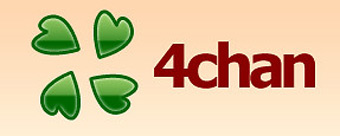 
"A comprehensive english based resource for the collection and distribution of yaoi and dickgirlz"Table of contents:Interactive Summary:2003 - 2004 - Genesis2004 - 2006 - The Golden AgeThe Golden Age of 4chan - The Golden Age of /b/August 2006 - The /b/-day2006 - 2007 - The Shithole of the InternetThe Warring States of RandomJuly 2007 - The Newfag Summer2007 - 2010 - The Dark AgeProject Chanology - The Boxxy Civil War2010 - 2012 - The Silver AgeThe Anonymous Split and the Rise of Hacktivism - The Jessi Slaughter SagaJanuary 2012 – Meme Faces, the Second Newfag Summer2012 - 2014 - The Facebook AgeThe Reforms - The Death of /b/ - /pol/’s War Against the Internet - /s4s/ - Better Moderation - The End of an Era 2014 - ???? - The FutureThe Generations of 4chanWiki timeline: Pre-History - 2003 - 2004 - 2005 - 2006 - 2007 - 2008 - 2009 - 2010 - 2011 - 2012 - 2013 - 2014Dates of board additionsStaff:Actual - Former staff - Unknown, mentioned and associated peopleUseful links:Sources - Archives - Other linksGenesis(Oct 2003 –Apr 2004)4chan is founded in 2003 as an English-language version of Futaba Channel. The site introduces a simpler and freer method of communication that Something Awful users have always dreamed of. It soon becomes wildly popular as a new home for banned ADTRW refugees and #Rapsberry_Heaven goons, who in turn spread word across the internet. 4chan links quickly replace Futaba Channel and world2ch links on ADTRW. Once Lowtax begins to create a Soviet-style police state of arbitrary rules on SA (which cost users their $10 accounts), 4chan quickly rose beyond the tired, old site.Many users from Something Awful used 4chan to transgress the old ways. After years of being on sites like SA or Newgrounds, which had a very restrictive moderation in terms of allowed content and expression, expression which was, in short, to act really fucking stupid. The unexpected freedom that 4chan offered led the young 4channers to post all manners of forbidden content, the most notorious example being lolikon. By day one, /b/ was already filled to the brim with such images. moot didn’t like the idea of having forty years old pedophiles posting lolis all over the site, even though he considered /b/ to be a retard bin since its creation. He created the boards /l/  - lolikon and /g/ - guro to redirect them somewhere else. Those boards would later give him a lot of problems regarding hosting. The cultural elements 4chan draw from SA and 2chan – Silliness from ADTRW, aggressiveness from FYAD and Japanese jokes from 2chan would prove to be a very attractive mix to people bored with normal manners. During it first years 4chan would be defined as a place where people came to transgress society, to say things for which they would be ridiculed or shunned on if done in real life – Black comedy, silly attitudes and racist jokes solidified 4chan’s reputation a place where people would come to be both silly and hostile.The massive popularity of 4chan quickly becomes taxing, and moot just barely manages to keep it alive, through ads or donations. The controversial content becomes a major point of contention, forcing 4chan out of hosting at least 3 times. The majority of the anime boards take shape during this time, and the first tenets of 4chan culture are created under influence by ADTRW, FYAD, world2ch and 2chan. During a particularly hard time, moot decided he had enough of 4chan and shuts it down, killing it for the fourth time.The Golden Age(Aug 2004 – Aug 2006)Regarded by many as the best years of 4chan – Something that may be easily debatable – it was the cradle of everything that shaped 4chan for the years to come. It’s most iconic memes, the basis for the board’s culture, who was who in the hierarchy of anonymous and its friends and enemies. The people who browsed the site during these years would later form the archetype of a 4chan oldfag.The Golden Age of 4chan(Aug 2004 –Sept 2005)On August 7, moot gathers a group of friends and contributors and starts 4chan again. Though not excellent, there was an increased efficiency when it came to moderation and scripting, commandeered by Team4chan. In a reactionary move towards the rise of 4chan, Lowtax makes mentioning 4chan a bannable offense, whilst simultaneously engaging in a crusade towards anything resembling pedophilia, such as anime girls. The increasing oppression coming from the moderators creates a constant flow of banned users fleeing to 4chan. It’s free and anonymous posting, lenient moderation, and SA-influenced culture proves to be an appealing alternative to users upset with the admin’s meltdown, like Colonial America for disinherited Englishmen.Once Moot grows up to legally visit his own site, (he is 16 at this point), he slowly opens up to the 4chan community. There’s a noticeable rise in popularity and new users who posted without being aware of the fads and inside jokes, which thanks to SA’s inherited FYAD culture, was responded with shouts of “lurk more” or newfag.4chan's culture begins to stabilize at this point, as a world of hatred, anonymity, truth in opinion, and trolling. The age median drops from colleague age, to high-school freshman, this did not mean, however, that the presence of underage anons was unheard of. It is an interesting counterexample to the rise of social media occurring at the same time. Some of the original users begin to thin out as they lose interest, but are just as quickly replaced by SA refugees. 4chan becomes a fast changing society beginning to carve out its own culture and place in the world. A stereotype of a middle class teenagers with few friends and an interest on the Internet whose daily life didn’t excite them enough begins to characterize 4chan’s population. Bored even from the basic Internet and it’s drama and gore, the flocked in looking for the obscene, the bizarre and the transgressive, self-referencing injokes, crazy rambling and the lack of registration process felt truly innovative and funny, so they began to see just how far they can go in that direction.This could be safely considered the best period for 4chan. /b/ was not as massive as it is today and was comparable, in terms of traffic, with the rest of the site. All boards enjoyed a degree of content and an active and present moderation. Many users had decent Photoshop abilities, inherited from the highly-skilled SA goons, and most of the classic memes and events took form during this period. Anyone could make a thread, bookmark it, and come back the next day to see it was still there. Memes where created in a structured way, someone would make a simple, usually silly joke, and the /b/tards would make dozen of variant images and jokes. Discussion tended to vary from civilized, concise posts (While serious happens all the time, actual, calm discussion of a topic is something rarely seen on modern days).The Golden Age of /b/(Oct 2005 – Aug 22 2006)4chan's momentous golden age begins to end with moot's dismissal of admin and moderators W.T. Snacks and Shii, and the rise of the underaged Allyson to mod status. This is seen by many anons as a harbinger of impending doom. And doom seemed imminent for all; with increasing immigration, 4chan's /b/ had begun to experience sharp cultural changes that left long time users bewildered and newfags unassimilated. It began to take more and more spotlight from the rest of the boards, surpassing them in traffic, userbase and content. The majority of the site browsed /b/. Its traffic doubled its follow up boards, a trend that would continue until the end of the decade. During this era, the inexperienced 4chan community gets it first take at internet warfare in the coalition attack against EbaumsWorld for its plagiarism and malicious tendencies. Although it was a fairly reactive community, the EbaumsWorld raid gave birth to a sort of organized raid culture, with raids soon becoming commonplace on /b/. Later, in the community, a /b/tard made a thread telling how he was banned from the forum Bibliocality.com, a hardcore Christian forum. Some /b/tards though it would be funny to flood the forum, and the idea took on. Soon Bibliocality was nothing but spam and insults, with infamous tripfag Soviet_Russia leading the charge. The Admin overreacted and locked down the forum, and the site eventually died. This would be the first of many raids /b/ would orchestrate over the years. The thread was popular enough to merit the birth of a tradition that would be performed with bolder and bolder antics with each passing time. Such attacks culminated in a massive, quasi-coordinated raid to Habbo hotel, known as The Great Habbo Hotel Invasion of July 2006, giving birth to the Nigra phenomenon. School shooting plans and stadium bombings are posted by 4channers attracted to the sense of anonymity, as in such a particular event, an user was arrested once his post was reported to the police, the ensuing drama and news reports gave birth to the “DON’T MESS WITH FOOTBALL” phrase.The massive increase of threads proportionally increased the rate of thread deletion. Although the ratio of good to bad content changed little, the sheer magnitude of forgettable, rehashed content (What we now know as templates and macros) created class conflict between ex-SA “oldfags” and newfags, who were unskilled when it came to editing. There was a hankering for a romanticized depiction of /b/ as an idyllic place where all content was original, funny, and fresh. While this belief could not be farther from the truth, the cynical ideal quickly became a major tenet of 4chan culture. It was during this period that 4chan and /b/ became known as the assholes of the internet. /b/ went through major cultural changes. Though at its core it was still about silliness and black comedy, its aggressiveness began to show out above all else. /b/ attained an attack dog mentality, seeking prey to destroy, to attain whatever they thought was lulzly at the time. Persecution of amusement at detriment of everybody they deemed wanting became the biggest hobby of /b/.4chan's nominal anonymity begins to attract a bunch of colorful groups to 4chan, such as Touhou fans, stalkers, guro lovers, pedophiles, and worst of all, Furries. Most of these groups are given their own boards to keep them out of the other ones, but curiously, Furries have not. A persecution complex causes them to react badly to criticism, and minor distaste evolves into total hatred that threatens to destroy the boards. Being so sensible, 4chan also decided to do the sane thing and banned furries since day one. Quoting moot, “furries create drama”./b/’s raid culture began to shine around mid-2006. The board began a series of organized raids against many sites, included but not limited to: Fandom sites (most notoriously ZeldaUniverse), Christian sites, Pro-Ana, and sites for people with disabilities. June saw the total destruction of the Zelda Guide Forums and Naruto-kun.com. On July /b/ staged the great Habbo raid of July 2006, saturating Habbo Hotel with nigras, black avatars with a two piece black suit, black shoes and an Afro, because of perceived racism on part of the mods. On august 16 Canadian Tom Green gets raided at his own talk show, which would become a sort of tradition over the years.With an ever increasing growth, and a series of continuous raids to different people, like the Hal Turner and Tom Green raids, ended up with a Fox News coverage (and a minor G4 one) of Anonymous and 4chan. With Fox News being Fox News, it was terribly inaccurate and sensationalistic. It coined the famous terms Hackers on Steroids and Internet Hate Machine, gleefully adopted by /b/, among many other memes that sprang from it.On August 22, a splinter group of /b/tards went completely nuts and completely obliterated three sites from the face of earth, prompting anons to make threads urging /b/ to start a crusade against faggotry, and /b/ planned its Magnum Opus: A series of detailed, coordinated raids against the entirety of the furry fandom, including sites like WikiFur, Furaffinity, fchan and various forums. However, the next day proved to be somewhat different than planned.The /b/-day(Aug 23 2006 - Aug 2006)The golden age of /b/ concluded with the notorious /b/-day: When the 4chan mods decide to impose much tighter rules, including the banning of jailbait and raids, much cherished traditions of /b/. A number of /b/tards leave 4chan for dead and abandon en masse. A declaration of independence, written by exemplar /b/tard Captain_Cornflake, is made that establishes Anonymous as a separate group with its home anywhere but 4chan. Ultimately, the /b/-day failed its purpose. At this stage the users of /b/ were too numerous and aggressive to be moderated properly. When the stickies appeared, they retaliated until 4chan was down due to DDOS. Banned users and /b/-tards began an exodus, looking for other random boards such as 2ch.ru’s /b/ or WTFux, ultimately landing on a recently revived 7chan and a revitalized 420chan. This event foreshadowed what would become of imageboard culture during the following years. Ironically, during the following Dark Age, their diffusion of 4chan memes around the internet will only solidify its position as the ultimate center of internet culture. Two days later /b/ was back again, but the board was submerged in a state of civil war, banned anonymous from 7chan script-flooded the board for days, 4chan’s /b/-tards retaliating in a similar manner. The aftermath of the /b/-day was the diversification of *chan culture, with a rise on the number of alternate image boards, or better said, alternate /b/s, such as 7chan, 12chan, 2ch.ru, 420chan, 888chan, AnonIB, WTFux, among others. The idea of independent, low population /b/s became a cultural trend on the imageboard communities that lasted for many years, having its peak during late 2006 and early 2007. The prohibition on raids also strengthened the mentality for those who were banned. From there on there would be a presence of the /i/nsurgency as an official group, steering from 7chan’s /i/ - Invasion board. With time every major alternative site would house an /i/ board for a while.The Shithole of the Internet(Sept 2006 – Jun 2007)The /b/-day marked a new stage on the Internet. Having to deal with not one but many iterations of /b/, the Internet began to consider /b/ one of worst places of its realm. The period between 2006 and 2007 marked rapid change on 4chan, as more and more people explored the site in curiosity. Post speed increased dramatically and the ways of posting changed. 4channers would no longer speak like little kids but rather they would shout catchphrases and spam copypasta on every possible occasion. It was also a time of uncertainty – Anything could happen. 4chan could go down and they would flood 7chan, moot could go nuts and embed and mind bogglingly awful CSS with epilepsy inducing flashing colours, a mod could begin to ban everyone on the board and sticky the bans and entire sites got tricked into 4chan pranks. Sometimes 4chan jokes even got on TV. It was a chaotic times where one could truly feel anything could happen.  Hilarious things like the DSFARGEG bans, the Allyson/BRING BACK SNACKS drama, the infernal rape GET and the great re/b/oot went and left a memorable mark on the memory of anyone from those times.On the rest of the site, things were calm and cozy. /b/ haven’t taken the habit of interboard raiding yet, and things still looked like they were before the /b/-day. /v/ was on its earliest days, where mods could easily moderate the board and nobody would insult you just for the sake of insulting someone, /a/ and /m/ where butting heads over the definition of GAR, /co/ was arguing incessantly about the quality of Marvel’s Civil War crossover, /tv/ was not a haven for pedophiles and a newborn /tg/ was producing tons of anime-esque OC about Warhammer 40k.Intermission - The Warring States of Random(Sept 2006 – circa late 2009)The aftermath of the /b/-day ended with many banned or exiled anonymous looking for a place where they could retain their old culture. From this point on Imageboard culture would change from being almost entirely homogeneous to divide into a series of small, very hostile sites. One of the main attributes what the existence of the /i/ - Invasion board. It was housed by many sites during the years, and had many splinter groups such as Partyvan, ultimately becoming Raidchan.This period was characterized by a lot of interboard conflict and hacker activity, with many groups cheerfully DDOSing each other. Mayor players of the day where 7chan; known for being particularly active and hateful towards 4chan, 420chan; a drug chan, though not as active as 7chan, hosted /i/ for a while, Raidchan; IRC/Radio group of trolls, AnonTalk; run by Kimmo Alm, spammed the hell out of everyone. ImageBoards were born due to the /b/-day, such as 2-ch.ru, 888chan and 99chan, etc. or revived, as was WTFux. The only trait in common that most of these boards had, was a rotund hate for 4chan’s /b/, which they considered a dead board filled with idiots.On January 27, 2007, the great chan death of 2007 happened. Already demoralized by the similar events of November 7, 4chan has a power failure and goes offline, anons scoured the internet, looking for a worthy candidate to inherit the crown of the hubsite of Anonymous, but to no avail. Each of the other major chans were not available. 7chan went offline due to high traffic, 12chan was closed by the FBI, 420chan was kicked out of hosting, 2-ch.ru died by reasons unknown (Allegedly closed by the Russian equivalent of the FBI). Many minor sites went down due to the sudden surge of traffic, sometimes permanently. Though not very consequential, since most of the important sites came back later, it shined off a single fact:  Nothing could replace 4chan’s /b/. The dream of the /b/-day, of an independent Anonymous, slowly faded once the anons realized that there was no suitable substitute for 4chan.The /i/ board would be a major player on the scene, starting out in 7chan, they would plan various raids to sites like Stickam and Tom Green’s show. During the Hal Turner raids, where 7chan got a lot of fame, it was found out that /i/ violated the TOS of the host, so it had to go. 420chan created their own /i/ board and housed the /i/nsurgency for a while. Both sites died, and there was no invasion board for a while, until they returned. However this new iteration did not last long, due to protests from a new wave of users, borne out of Project Chanology achieving mainstream, recognition. Denominated protestfags, or moralfags, they hate the idea of Internet raids because it would demonize Anonymous’s standing in the media. This culminated with /i/ DDOSing themselves and flooding 420 with cute things like rabbit and otters, in what was denominated the rabbit raid.Later the /i/nsurgency would take place in minor chans like Freechan, 69chan, 711chan and 888chan, and IRC networks, such as Lulznet, Raidchan and Partyvan.org. During the Caturday Nap 711chan would enjoy a period of high traffic, and during the Subeta raids 420chan and 711 merged their /i/s. Months later they would split, with a very weakened 711chan retaining the board. Freechan would slowly replace the site as HQ of the insurgency, but the site died during October 2008. There won’t be any major boards hosting any /i/ from then on. Ultimately, these sites would die off due to various problems, with the last remaining /i/ on the net, as of June 2013, being 888chan’s.Many raids and chan wars happened, 2007 saw the BRB, compromised incident, where moot had his domain account stolen and the Caturday Nap, where Lulznet DDoS’d 4chan, unleashing a chain reaction that would end with all the mayor sites dead or offline. In 2008 the Chanopocalypse happened, where Raidchan DDoS’d everyone out of existence, the Subeta raids, where 420 leads the charge to take back a stolen meme, and many other attacks and problems, such as AT&T blocking 4chan’s img server due to AnonTalk DDOS.The period did not truly end up until late 2009, by that time most of the original splinter *chans died or diminished, becoming barely active, with 4chan returning as the sole place for anonymous imageboard culture, which was, however, changing drastically.The Newfag Summer:(Jul 2007)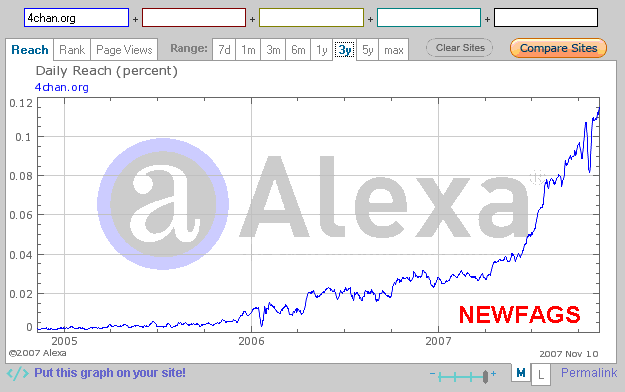 During 2007, 4chan’s Internet presence reached the point where most of Internet culture spawned from its womb. There wouldn’t be a corner of the Internet that hasn’t been touched by 4chan, be it in the form of memes or raids. Following an exponential growth, this culminated in a massive surge of newcomers during the American summer. This time, quality of content dropped massively, many users came from notoriously annoying sites such as AnimeZuki and Gaia Online. Even more came in expecting to find a hacker paradise. The age median lowered, going underage. Many aspects of 4chan culture, like GETs, completely disintegrated. The Raid culture was severely distorted from coordinated raids to simple zerg rushes of spam and memes, losing an important part of their effectiveness. Though there was a considerable amount of high-quality content in a self-fulfilling cycle, the sheer number of pointless threads, repost and spam made /b/ the equivalent of having to swim though an ocean of shit, just to find the diamonds that glitter.This upheaval of new users led many other *chans to despise /b/ even further, and began to take precautions to keep them out of their forums, like entering partyhard mode every time /b/ or 4chan was down, commonly used by 7chan with the infamous partyhard.css and 420 with the rave mode.Not long before this, increased migration to and from 4chan had pushed its culture memes into the forefront of internet fame. Something Awful users emulating 4chan's Caturday sparked Eric Nakagawa to create I can haz cheezburger, which began, and later monetized, the meme industry outside of 4chan. On the fledging site Youtube, 4chan users popularized Tay Zonday's Chocolate Rain and created an adaptation of the Duckroll for video, known as the Rickroll. The Rickroll would later become the most definitive meme of the era. 4chan trolls spread across the internet to cause more rage. Newfags come in expecting a hacker playground, and after the Fox News report on Anonymous, 4chan's /b/ eventually regains a strong raid mentality that the mods have given up on stopping. The rise of the meme industry produced unwanted interest in the site that created it all. The social problems of population growth, mainstream appeal, and problematic subcultures reached its greatest crescendo during the newfag summer, and it is seen by many users as 4chan's Eternal September.The Dark Age(Aug 2007 – Aug 2009)Known by some as the true Golden Age of 4chan, but this time, the term "Golden Age" does not refer to a lost time of actually funny and original content, or any sense of Victorian elegance, but to a time where 4chan became the center of the Internet, and even popular culture in the same manner as 2channel in Japan.Project Chanology(2008 – 2009)On January 2008, a well-known video of Tom Cruise going crazy on a Scientology training video was censored on Youtube by the Church of Scientology. A raid thread was immediately posted on 4chan's /b/, detailing the other illegal and immoral acts that the group has pulled off. With near-unanimous support, this thread began a massive operation by Anonymous to rid the world of the scourge of Scientology once and for all, through DDoS and protest. The coming events came to be known as Project Chanology, resulting in major victories over Scientologists. On January 28, Mark Bunker made a video congratulating anonymous on its fight against scientology but suggested them it would be more efficient to stage actual, IRL protests. Later known as the Wise Beard Man, he would come to be the only man on the history of the Internet who actually managed to control the chaotic monster that was /b/. The use of large IRL protests, and mass media coverage due to these protests brought forth another massive wave of new users to 4chan, even dwarfing the newfag summer. It is regarded by many to be the time 4chan hit rock bottom, the time where they began to lose control of the direction they were heading.As time went on, the initial enthusiasm for the raid wore off, and participants of Project Chanology realized that 4chan was not the best place for organized assault. There was a moral conflict between the “new anonymous” – Whose introduction to imageboards began with Chanology, they used a different dressing method to raid, with IRL protest and donning Guy Fawkes masks – and the old anonymous, more specifically, the /i/nsurgents. The former put his cause of action at the possibility of using the Internet for doing good, protesting other’s intention to raid lolcows and people who didn’t entirely deserve it, whilst the latter still held the old values of doing it for the lulz and dubbed anyone who would try to get in their way a moralfag. These people temporarily left 4chan for separate sites, like 711chan, various IRC channels, and Why We Protest. The split established Anonymous as a powerful force for "hacktivism", independent of 4chan. Though still regarded as the Internet Hate Machine, anonymous is seen showing better lights for the first time.This period was probably the closest 4chan has ever been to being shut down permanently. The economic crisis made sure that moot couldn’t pay the server bills, and put him in debt. There were running rumors claiming that 4chan had a total of 20000 dollars in debt (Which was later confirmed in a newspost in 2012, to this day I have no idea how the hell he managed to pay all that). He also put forth actual pornographic ads, something he absolutely hates, in a desperate move to alleviate the costs of maintaining 4chan. He grew increasingly disconnected with the site, and sometimes spouted some lines that implied that he hated 4chan, or at least /b/, during those times.By the end of 2008, Project Chanology has long faded with only a few stalwart holdouts, and the majority of Anonymous re-assimilates into 4chan within a few months.It’s generally regarded by the majority of 4chan’s population, regardless of year or board of origin, that 2008 was the worst year 4chan ever went through. The sheer size of /b/ made it collapse on its own weight various occasions. Most memes of the era failed to take off, all raids were uncoordinated at best and a complete failure at worst. Everyone on the board was either complaining about Chanology, demanding that /b/tards get their shit together and do something or blaming everyone else for being the cancer that was killing /b/. The state of the site even affected the moderation – The mods, mostly composed of the old guard from 2004 and 2005, where in a serious state of apathy, uncaring about trying to solve the problems of most boards, limiting themselves to deleting illegal content and actively rejecting any and all content created from /b/ and other boards. It’s been known that janitors could be fired for something as trivial as using a meme the mods didn’t like on the janitor IRC. moot was in serious debt, something he didn’t reveal until 2010. Such thing could explain the reason he stopped making newsposts and his presence on the site diminished greatly. Boards would be created and be completely forgotten by the mods, like /x/ and /sp/. At the same time /b/ took a nasty habit of interboard raiding and things only got worse with the constant crashes from /b/’s server. This began to affect other’s board quality, especially /v/, which would begin a downward spiral into off-topic posting and underage b& overpopulation.The Boxxy Civil War(2009)On January 7, 2009, a year-old video from a strangely tantalizing teenager named Boxxy came to the full attention of /b/, which in turn incited a major civil war between lovers and detractors. Normal users, tired of both sides, took down the entire site in a major DDoS, and mods to ban all Boxxy-related posts. Not long after, a group of namefags calling themselves the "Center for Boxxy Control and Restriction" (CBCR) hacked into Boxxy's account and held her IRL information hostage. Their work was undermined by their radical tendencies, and support eventually broke down.The year is characterized by the rise of Reddit, a major news and content aggregator that rose to power after the Digg Revolt, when a revamped hub led to an exodus from the site. Reddit's mainstream popularity and strong cultural influence from 4chan created a unique relationship between the two.Culturally, 4chan was a shadow of its former self. Many things /b/tards proposed themselves to achieve ended up failing miserably. /b/’s content began to change towards inane threads, like porn dumps and camwhores. Many old users, complaining about the site’s idiotic tendencies, migrated towards the ascending Reddit, remaining there until the rise of SRS. A notable exception was Time’s Most Influential Person of the Year raid, where hackers and /b/tards not only made moot the most voted name, but also arranged the runner ups to spell “Marblecake also the game”, a shootout to the Youtube Porn day. moot attended to the event, spawning even more memes.The Silver Age(Sept 2009 – Jun 2011)Remembered by some as the good, underappreciated days of the Dark Age, the Silver age was a time were /b/ reclaimed some of its original quality, mostly during 2010. A new generation of /b/tards, being neither the uncaring sociopaths of 2006  nor the legion types of 2008, rekindled with one of 4chan’s original attitudes – That of the silly prankster. /b/ would go around, finding things they could exploit and make jokes of, would find their way in and mess with a site’s layout or hijack an Internet poll and put outrageous results. They would sometimes spam forced memes that ultimately would become accepted by the community and generally became a funnier crowd to be around. This didn’t mean 4chan would stop being the shithole of the Internet yet, because for a site with such reputation, it takes a long time to clean its name. If it ever wants to.The Anonymous Split and the Rise of Hacktivism(Sept 2009 – Apr 2010)With 4chan and /b/ delighting in their own decadence, there was little actual action or reaction from the community. The last important action that came from 4chan’s anonymous was February 2010’s Operation Titstorm, the culmination of a series of bad vibes between the Internet and the Australian government that attempts to censor it, taking its origins from Operation Didgeridie.From then on, almost all actions performed against any organization or government that attempted against free speech, piracy or relevant matter would suffer attacks made by hacktivist groups, all claiming to be part of anonymous. With Operation Payback, 4chan would slowly fade out from being the main cause of most internet warfare, with various groups taking the spotlight. Since 4chan was constantly filled with spam, uninteresting threads, and trolls, the media ended up separating the site from anonymous entirely. The new hacktivist anonymous would proceed to attack government sites, Visa, MasterCard in retaliation to the attempts of censorship during Operation Payback and WikiLeaks’s loss of funding during Operation Avenge Assange.  4chan’s anonymous weren’t inactive however, as they proved they still got it in 2009 by filling Youtube with porn and getting moot selected as TIME’s person of the year and rigging the poll so it would spell “marblecake also the game”.The Jessi Slaughter Saga(May 2010 – Jul 2011)4chan wasn’t completely inactive, and 2010 was an interesting /b/ raided Jessi Slaughter, an underage camwhore with a serious case of unwarranted self-importance, to the point where his own father discovered her and threw a shitstorm over it, sparking the infamous phrases YOU DUN GOOFED and CONSEQUENCES WILL NEVER BE THE SAME. The situation escalated to the point where Jessi and his family were interviewed at Good Morning America! Expecting a surge of NORP viewers on the site, /b/’s CSS was hacked to show a more safe for work front page, and everyone was exited, since most raiders where /b/tards. This year is marked as a turning point on 4chan culture. /b/’s Dark Age culture, that of hostility, pointlessness and cancer, slowly began to fade out due to tiredness. The other boards, smaller in size compared to the giant, began to see a steady amount of growth in terms of userbase. This would make a trend that would continue for a few years, with the rest of the site slowly gaining importance as /b/’s presence faded from the face of the Internet, regaining some of its original quality at the same time.4chan also begins to have its first skirmishes with the new generation of Internet sites like Tumblr, with whom originally shared some likeness before the site was taken over by SJWs, and Reddit, of which /b/ perceived some very, very wrong was growing on that site.2011 presented a rather interesting year for the Internet as a whole. SOPA, PIPA, the rise of the brony fandom, all the crazy ideas /b/ made a reality. /b/ would enter a massive conflict with the brony fandom as trolls flocked to their side and raided the entirety of the site. Modern 4chan takes further form when the concept of a general was invented by /co/, /vg/ is created to host /v/ massive amount of generals, /pol/ is brandished as the new nazi capital of the Internet and becomes a potential successor for /b/, and /r/funny explodes in popularity and sparks the meme faces phenomenon. /b/ tries to trick the Internet with various scheme, poll raids and even successfully tricking Justin Bieber fans into shaving their heads.Meme Faces, the Second Newfag Summer(Late 2011 – Early 2012)On the late 2000s, cellphone market was making huge leaps in size and technology. By 2010, everyone and they mothers had access to a cellphone and an Internet connection, and all those people spent their free time, during job breaks, waiting for the bus, or simply in their houses, browsing the Internet. The turn of the decade marked a vast change for the Internet. More and more memes and events were broadcasted by the old media. The Internet began to reach new corners, especially with new and more efficient Smarthphones and Apple products. During late 2011, a sudden explosion of /r/funny’s prefabricated rage comics combined with the gigantic market of cellphone Internet and apps made Internet Culture hit the mainstream – Ultimately concluding the death of Internet Culture.Now that everyone is connected, the Internet became truly mainstream, with (Relatively) new faces such as Twitter, Tumblr, Reddit and Facebook becoming massively popular, attracting much of the youth culture. The old sites like Newgrounds, YTMND, Something Awful and Fark became a small spot in comparison to their enormity. 4chan, however, didn’t. This may be due the fact that 4chan’s core never had any basis for a truly solid culture. All traditions where dictated by whatever social group was on the site all the time, and mods didn’t enforce any kind of culture beyond what was specified by moot’s site rules, making the site flow along in the direction the Internet as a whole went. Every three years or so, as the site got more popular, the userbase of 4chan would be completely unrecognizable from what it was before.The site I can haz cheezburger, which managed to successfully monetize meme culture, spawned a series of content aggregators with a simple model, which became notoriously popular with the rise and consolidation of the social sites Reddit, Twitter and Facebook. Reddit was a site that could be considered a “moderate” 4chan, where people made similar jokes and had a propensity for black comedy, but never went off the rails. These sites became known mostly for utilizing and popularizing the rage comic format, along with many of the rage faces and trollface variants that existed. The popularity of said comics became massive, spreading to Tumblr, Facebook, Twitter and even real life, with many pieces of merchandise based off them. This prompted a third wave of new users curious about the source of all those memes, probably reading about them on Reddit or Cheezburger’s Knowyourmeme. Unlike what /b/ was used to, these user were more moderated, a part of the “Mainstream”, with little semblance or knowledge of Internet culture. They arrived at the same time the popularity of the worst aspects of 4chan’s Dark Age began to die. On the bad side, the site became flooded with NORP teens, prompting a considerable increase of moralfags and people without a sense of humour on /b/. Meme culture kept evolving on content aggregators like 9Gag and /r/funny, distortions which 4chan and even Reddit has grown to hate. The old userbase never left, but were easily outnumbered by the new, twitter-addicted youth.This year also saw a growing concern with social justice in sites like Tumblr, Reddit and Something Awful, but apparently it’s most vocal defenders don’t what how what social justice even means. Allegedly, the movement had its origins on Something Awful; where Lowtax, who has stopped caring about the site long ago, put a radical feminist as second in command, making the stupidly elitist and closed-minded community even more elitist and closed-minded. A bunch of users discovered /r/ShitRedditSays, a community about stupid or ignorant comments made by redditors that managed to get upvoted, and proceed to influence it, enabling a sort of hostile, intolerant cult mentality surrounding feminism that took over SRS and various subreddits. This is quite sad, since SA is the literal father of western internet culture. At the same time Tumblr, the successor of BlogSpot, became the birthplace of a particularity insane breed of feminist, dubbed the “SJWs”, Social Justice Warriors. These people, usually LGBTs, rape and abuse victims, young girls that couldn’t deal with normal life and of course, idiots, preached very erratic ideas about political correctness, gender fluidity and self-victimization. Being the capital of all kinds of fandoms, 4chan’s media dedicated board’s /co/ and /tv/ suffered a great increase of far left users and SJWs, with all that it implicates. By 2012 /co/ was heavily populated with Tumblr users, forgetting many aspects of common 4chan culture.  This saw a massive rise in the numbers of troll threads, as SJWs are physically unable to ignore any sort of bait that usually reach 300 posts.The Facebook Age(Feb 2012 – Present)With the Internet becoming mainstream, 4chan’s role in the new e-geopolitics was well defined. People from all the world would come to express their problems, desires or just to talk about normal things or things they wouldn’t normally talk about, while protected by the veil of anonymity. While not something negative in and on itself, this would bring forth one of the most radical changes of /b/, and in a way, 4chan: Complete disassociation from the Internet Culture that once gave it birth.Culturally, the average user of 4chan has radically changed his attitude. It has become much more sensitive and incapable of ignoring things it doesn’t like or enjoy, sometimes to the point of being humorless. 4chan lost some its passion for black comedy and transgression, and users take most things said personally. While every thread had some form of antagonism by someone who didn’t like it, the boards didn’t stop from creating their characteristic content.The Reforms(Feb 2012 – Sept 2012)The advent of SOPA and PIPA led most important sites of the Internet to react in some way to it. Anonymous was not excluded, and it culminated with massive protests, a black-out were even sites like Wikipedia participated in for a day, and DDOS attacks to most US government sites. The law was eventually rejected, but another, weaker version was proposed, and a similar one was also projected in the European Union. To this day most governments and organizations continue to attempt to censor and control the Internet, but the hacktivist anonymous still puts up some fight.In February, Valentine’s Day, moot announces plans to add up to 15 boards and manage the rising brony problem that was created from the new My Little Pony series. Three days later he adds /mlp/ - My little Pony. This would be the first move a series of actions that would, after six years of spam, chaos and reposts, ameliorate the situation of /b/ and 4chan as a whole. moot would later reinstitute forced anon on /b/, open /q/ - 4chan Discussion, make several enhancements to the source code, implement inline plug-ins, open a sticky to discourage porn, rate me, and whatever spam threads were left, reopened the janitor applications and reactivated the mod machine. After many years without gaining any money other than ads revenue, because moot hates the idea of receiving without giving (If you know what I mean), he add adds the 4chan pass under suggestion from /q/, allowing people to bypass reCAPTCHA by paying 20 dollars. Though not without its problems, many semi-popular boards suffer from spam due to various events that destabilized them (Andrew W.K. and Deadmau5 posting on /mu/, the Olympics on /sp/, etc) Yet, for the first time in years, the quality of /b/ has returned to pre-newfag summer levels, with new OC slowly making its way through the sea of threads. CP threads are no more, spam is almost inexistent, and the oldest users seem to be returning. However this small period of peace soon proved to be little more than an ephemeral illusion.The rise of Anita Saarkesian, feminist vlogger, and her successful kickstarter, brought the issue of feminism to the completely unrelated board of /v/. /v/, being the board with the most dynamic age range (From 13 years olds to people in their late 20s), took it as something personal. From the on there will always be a thread on /v/ complaining about feminism, sometimes not even games related.The Death of /b/(Approx. Oct 2012)With the issue of bronies quelled, and new coder desuwa working constantly on the inline extension, among other ideas such as an inline catalog, the last part of 2012 proved to be one of improvements. The end of the year saw an even higher rise on the numbers of NORP users on the site, to the point that posting old memes and catchphrases would shock /b/ as if it was the first time they were ever posted. Since one of the tenets of /b/ was that their aggressiveness would often create content or at least humorous threads, the rising amount of normal users reduced /b/ to become more or less an anonymous Facebook, divided between porn threads and “X decides what I do”. Before, all users have to do was to be patient and eventually good threads would arise. Nowadays that idea seems to be a distant possibility.By the end of 2012, it became apparent that /b/ would not get better, the influx of what could be deemed as “Facebook users”, with an age median of 16 to 24, and a very simple-minded way of posting, forced the board into meaningless activities. Even during the days of the dark age, with /b/ at its worst, there was at least some degree of activity in any form – Be it raids, OC, discussion or even cancer – Nowadays the most important thing /b/ does is porn threads./pol/’s War Against the Internet(Approx. Jan 2013)The advent of 2013 also saw a sharp rise with issues regarding the board /pol/ - Politically Incorrect. /pol/ was created to re-contain a small band of white supremacists taking residence on boards like /int/ and /k/. They were originally from /new/ - News, a board that housed a majority of white supremacists, allegedly because 4chan once raided Stormfront, making a few of its users aware of the site’s anonymous appeal. Given the cultural changes of the Internet and the rise of Reddit’s “fempire”, nobody expected what would happen next.The general perception of /pol/ was as a quarantine board disguised as a politics board. In due aspect, most users of the site regarded /pol/ as a shithole. This board came to be notorious in various Internet communities, prompting various sites with a tendency to Social Justice to go on a crusade against the board’s perceived white supremacism. Since /pol/ is constantly being showered with spam, the residents didn’t particularly care, after all to them it was just more entertainment. All this managed was to increase the popularity of the JIDF  meme. However the repercussions of having both groups chimping out on each other like Hatfields and McCoys would be felt site-wide, with various boards having a team of stormfags appearing whenever race or politics were mentioned, and many threads being constantly derailed by complaining feminists and liberals. /co/ would be the place the issue was felt the most, with both groups clashing and completely derailing threads.moot and the moderation team, and most of 4chan’s userbase originally though the JIDF/SRS raids were nothing but trolls and stormfags being idiots reacting to everyone hating them. Eventually, after a series of threads on /q/ people began to suspect that there were actual people attempting to get /pol/ deleted. Investigation followed, more info came out, with users from /pol/ compiling and links and evidence towards the possibility of organized raids against the thread. Finally, a mod took note of all the information and vowed to direct it to moot. Ultimately /q/ would suffer a constant onslaught of Social Justice Warriors (Or a very dedicated troll) trying to get /pol/ deleted, to the point where even the mods stepped in to tell them to shut up. The SJW didn’t stop and some even began to threaten to doxx team 4chan and start legal action. This eventually got moot fed up enough to delete /q/ on mid-2013.The constant onslaught by not one but two different groups made serious discussion on /pol/ nearby impossible, however, all that would be rendered moot (No pun intended) as it all became a meme in and on itself, and the discussions eventually drowned in a sea of IT’S HAPPENING and troll threads. It can no longer be distinguished whenever a /pol/itician is joking or not. /pol/ also saw a rise in conspiracy and tin-foil-hat-type threads, spurn from an exodus of neo-/x/philes, a very crazy breed of anon, to the board. Many /x/ phrases such as “disinfo” have been imported to /pol/, and the quality of board plummeted thanks to them.Ultimately, the consequences of all the strife ended up with /pol/ becoming a buzzword for any dissenting, right-waving opinion and Tumblr/SRS becoming the equivalent buzzword for any left-waving post. The whole debacle ended up becoming just another way for posters to maintain and rationalize their idealized idea of their favourite board. To this day it’s still a mystery whether the spammers were feminists or some of the most persistent trolls 4chan has ever seen./s4s/(Apr 1st 2013)For April’s fool 2013, moot embedded an Adult Cat Finder joke on /b/, and grand surprise: The creation of a board called “Shit 4chan Says”. Obviously a take on all the SRS and Reddit hate, the rule-less board was immediately filled with /b/tards of old and people looking old jokes and traditions from all ages. Threads from Thrust Vectoring to copypasta spam and she EPIN, /b/ where posted, and the whole place looked like a time vortex suddenly appeared began to spam dead memes and dubs threads. All was good and the general opinion of the board was positive. However, the board depopulated quickly, showing how much 4chan’s interests have changed.  Since it was an April’s fools board, nobody knew how much the board would last. A general mood of “post-irony”, where all 4chan customs where inverted and shitposting was renamed funposting set in. Knowing the lifespan of the board was potentially short, its new userbase quickly decided to create as much OC as possible./s4s/’s immediate exports were the mod-created Into the Trash You Go, discovering the kek muffin and using it to replace lel and top lel and the bringing back That Fucking Cat. Many of 2006 and 2008’s users stayed and tried to bring back raids, and while this worked for some time, people was not interested and the mods quickly brought the threads down. However /s4s/, now [s4s] decided to bring back interboard raiding, this time in the form of GET stealing. Many important gets were hijacked by /s4s/, and unlike normal raids, these took much longer to be deleted. /s4s/ also gave a warm welcome to the new board, spamming the entire catalog of /gd/ with a gigantic Bateman combo, which was probably the most epic raid of the year.By far, [s4s]’s greatest contribution was the popularization of Doge. A reaction face of a Shiba dog with a concerned look and silly, broken dog speak in comic sans that quickly spread over all 4chan and the entire of the Internet. It got so popular it managed to get its own cryptocurrency by 2014.Better Moderation(2013)By April, moot commanded a moderation crackdown on long-forgotten boards such as /tv/ and /sp/. /tv/ had become a hub for stalkers, pedophiles and celebrity/waifu worshippers, and /sp/ became a shitposting haven around 2011. /sp/ was over moderated, however, with many long-standing traditions being regarded as off-topic and deleted, such as power level thread and current events like natural disasters being regarded as games. The board instantly rebelled, and began to spam both /q/ and /sp/ with off-topic and propaganda, under the banner of “#freesp”. /tv/ followed suit, but they had no real reason to. Eventually moot settled the issue during his third Q/A on May, stating he will consider allowing the more traditional threads.Mods would take a much more active approach to the boards. Whenever a big event happened a sticky would be created on its respective board until the hype wore out, or to squelch an over exited general. Mod presence generally became more noticeable, with /s4s/ getting its own resident mod. Moot also added a suggestion box, which allowed users to explain their concerns, perceived issues, and ideas in depth, without the usual white noise /q/ had. Rizon’s official 4chan IRC would also undergo changes, all of the mods would be de-opped in favour of a single bot, Yotsubot, that could be remotely controlled by them.The End of an Era (October 2013)By the end of August, with 4chan’s tenth birthday only a month away, moot announced that he will host a final 4chan panel together with Shut, on AnimeWeekend. This was followed by a couple newsposts, the 500000000 GET on /b/, and second wave of updates and upgrades to the site. Meta threads would be allowed again since /q/ was removed, and in a day that will live in infamy, moot decided to make the sage invisible, since it has long since lost its original meaning. The panel went smoothly and moot did a meet and greet with many fans, even signing a /k/ommando’s Mossin Nagant. On the very same day, the American government would shut down most of it non-essential services, /v/ discovers that Half-Life 3 is on the making, the Silk Road is closed by the feds and many games are released or updated. October 1st, 2013 would be a quite iconic day on the short-term memory of 4chan.The Future(2014 – ¿?)It is unknown what will happen from now on, with /b/ long gone from the face of the Internet and it’s successors being one of the most hated Internet forums on history and the other an isolationist circlejerk. There seem to be two possible outcomes: Either 4chan has breached the mainstream, to never go back to obscurity, and will remain perpetually stuck on a “Facebook Age”, or eventually its size will shrink back or a big change on the Internet and cellphone markets will happen and the general userbase of the Internet change in some way, making 4chan change along with it. All in all, 4chan has reached a point of relative stability, where most boards have bursts of inspiration and create great things, from memes, to games, art and even music. Moot may have failed his startups canv.as and DrawQuest, but he’s gained quite some respect from the people of Silicon Valley, and the Internet keeps changing – It seems the big companies may finally be giving anonymity a chance…The Generations of 4chan:Nowadays, it’s a common thing to hear, “I want neo-/v/ to leave, modern /co/ is shit, /b/ is not what it was” these days. However, something many people ignore, is that such things where being said since day one.Except for the originfags, all generations of 4channers will have their forerunners telling them they are the cancer that killed their favourite boards. If we look all the time such things have been said, we can see one single pattern: 4chan sports a liquid, perpetually evolving culture. 4chan holds no real solid traditions, it’s not designed to. The ephemerality, the anonymity and the lack of registration give no real form of preservation when it comes to a community’s traditions. In such way, it’s pointless to claim a board should behave in any form since (moot’s orders excluded) there no real specific way for them to behave. A board’s traditions are always defined by its current population, and given that 4chan exists mostly as a time killer, people with certain traditions eventually leave when they find something more interesting or get bored. While not all of them leave, the remaining users are too small in number to properly educate or assimilate the incoming, ever increasing userbase. The opposite happens, and the old userbase is assimilated by the limited understanding of the new userbase.Here’s a summary of what generations are perceived by most 4channers::2003 – 2004 – The Weeabos / The originfags
4chan’s original population, mostly composed by a bunch of expats from SA’s ADTRW, FYAD boards and #RaspberryHeaven. They mostly used 4chan as an image dump, and usually for silly jokes. A tendency for transgression and stupidity, two things heavily shunned by the ban happy SA community, were always present on the board. Often, a 4channer would just dump images on a thread, and the coding was so flunky that sometimes images were managed to be uploaded after another image was posted and uploaded. There wasn’t much for discussion on the boards, people would post a joke or a funny pic and it usually got around 5 posts, there wasn’t much for discussion, as harsh and dissenting opinions were often banned, after all 4chan’s userbase did come from Something Awful. In some boards, discussion was banned in its entirety. 2005 – 2006 – The Legion / The oldfags
The most easily recognizable 4channer stereotype, the new breed of 4channer came in looking for thrill. One of their most characteristic traits was a never ending curiosity for the morbid. The newly named /b/tards would travel the corners of the Internet looking for strange, bizarre things such as the now infamous BAAAWWWW diaper furry comic to show to their peers. Many weird crews settled on the site, including the very creator of that comic and a handful of stalkers that discovered Cracky-Chan and still stalk her to this day. Oldfags usually posted and briefly discussed a topic, and whenever the discussion was finished and someone wanted to change a topic, they would say “this is now an X thread” and began to dump images. There were big fans of mega threads and roleplaying, such as playing along in Epic Fail Guy threads or setting huge things like the pickle surprise post. They usually came with a single OP post – “Let’s shoop this guy’s face into pictures of X”, such threads, fed by sheer force of boredom, usually bore tons of new content. Their knack for shooping would be noticeable on every big meme or event that happened. For every original image there would be three or four slightly retouched variants. They also had a prominent troll mentality. Whenever they found anyone that could easily fall for troll bait, they would milk them to no end. The first recorded raid was the Bibliocality raid, which ended up with the forums permanently closed. 4channers had a characteristic appreciation of camwhores, or anything with a vagina and a pretty face. They were also heavy on traditions, being the first give the suffix –chan to any camwhore, and giving each day of the week having a particular theme, including things like Caturday, Warhammer Wednesday (Which would one of the motivations for the creation of /tg/), Soviet Sunday, etc.2007 – 2009 – The Cancer / The newfags
Borne of Chanology and the newfag summer, this generation was characterized by talking much and achieving little. Users spent most of the time arguing between each other, trolling, spamming copypasta and whenever the topic turned towards /b/’s diminishing quality, passing the blame to each other. Discussion about all topics abounded, usually filled with lies and trolling. They spent a lot of time arguing, fighting and at the same time idolizing the oldfags, and while they tried to do the same things they did, their sheer laziness and tendency to take raids and OC for granted made them accomplish little. They were mostly known for cheap trolling attempts, copypasta spamming (Which was probably the most produced OC of the era), zerg rushes instead of raids and considering the mods a force that could not get in their way. One of the things people of 2007 created the most was creepypasta, which got a big following like Warhammer Wednesday before had, and eventually ended up with the creation of /x/ - Paranormal.These users were usually very strange IRL – Just look at any videos on Youtube like the /b/oston fail party or the Otakon meets up (Sadly, what was probably the best example of the average /b/tard during these days, a meet up from Otakon 2008, was deleted). One of the biggest problems with them was their affinity for illegality and child pornography – It wasn’t uncommon to find such threads at least once per day, with people casually discussing as it was just another shitting dick nipples. One of the bad things is that they completely assimilated the concept of interboard raiding, which they usually did whenever /b/ was down.In contrast, with the rise of Chanology, many users though of 4chan and imageboard in general as a bastion of good, a place where they could fight things like Scientology. This people was commonly referred to as raidfags, and later moralfags. They disappeared as soon as Chanology ended, since image board were too hostile for them.2010 – 2011 – The Pranksters / The noprefixfags
An underdog generation if there was any, usually considered part of the newfag wave (Hence the lack of any particular prefix). It was a generation with no real strong opinions on anything. They mostly tagged along to whatever crazy shenanigans others were up to. People from then usually found a site or got an idea and immediately posted it on /b/. /b/tards would try and see what they could do. Mostly hit or miss, unlike their hated antecessors they didn’t particularly care or complain about failure. In cue with their habit of tagging along, /b/tards were fond of rolling threads, where they would decide what to do or how to call a new meme with whatever was posted on a determinate number. Threads like fap roulette threads, You laugh You Lose, EFG and rage threads where found in abundance. Eventually such threads would begin to saturate the board and came to be shunned by the userbase, but there seemed to be no way to stop it. This people’s greatest achievements was the Youtube Porn Day, making moot Time’s Person of the Year and the Jessi Slaughter Saga. They also got a handful of memorable CSS hacks, such as the PUDDI PUDDI invasion and Souljaquest.mp3. 2012 – Present – The Casuals / The normalfagsSeemingly the last generation of 4chan, since it’s composed of NORPs, people not in touch with Internet culture – The lowest common denominator of the Internet food chain. Casuals look and act like what you would expect of the average American teenager and young adult. They like to talk and share personal experiences, such as bizarre events in their life and sexual conquests and exploits, and green text stories are probably their biggest contribution as of yet. What they have in personal experience they lack in humour, as many of them actively reject the older generation’s affinity for black comedy, fake racism and transgression. They lash out against anything openly hostile or dark, labelling it as edgy. They have a big tendency to jump in and give strong opinions about something without actually bothering to check their facts. Most of them have little to no image editing skills, though the sheer size of the userbase obfuscates the fact, as there’s talent available just by rule of probability. Unlike the other generations, which were mostly confined to the less moderated boards and /b/, while the other boards had their own userbase, the casuals have spread over the entirety of 4chan, leaving very few boards untouched.Timelines:Wiki timeline:Pre-History1996 - A man named Masayuki Shiba creates a BBS called Ayashii Warudo (Strange/Suspicious World). Users are anonymous. Warez and cp are posted, and there is a “gesu” (scum) board where a group of the same name discussed and conducted website hackings and invasions. Many similar BBSes are formed, collectively called Nanashi Warudo (Nameless World), they develop a culture based on memes. Ayashii World functions as the hubsite of Nanashi World in a similar way to how 4chan would later function as the hubsite of Anonymous. AW's popularity increases exponentially. 1998 - Ayashii World doesn't have good servers, and it keeps crashing. After the owner receives personal threats over the server issues, he shuts the site down. They need a replacement. They get their replacement with Amezou, the First Channel, run by Amezou-shi. It starts off as a bunch of links to alternative BBSes for wayward Ayashii Worlders, but soon becomes its own forum and introduces a new style of threaded message board, dependent on bumping and saging. Its popularity increases exponentially. 1999 - The administrator of the first channel closes the site due to vandalism, before that, he makes a plea for its users to make more sites like Amezou. A man named Hiroyuki Nishimura sees all this and creates Ni Channeru (2channel), the Second Channel, using code based on the first, with enough servers this time to handle the exponential growth. Meanwhile, Lowtax creates Something Awful. April/May 2001 - Lowtax creates the ADTRW (Anime Death Tentacle Rape Whorehouse) board on Something Awful. August, 30, 2001 - 2channel is in danger of dying, so a backup forum is created, called Futaba or 2chan (two-leaves). Futaba invents a board called /b/ for random content. The site supports images and develops a unique culture all its own, growing out of the seed culture brought by the 2channelers. 20033 March 2003 - The first English language channel is created: world2ch, made by RIR6, a 16 years old Japanese. At first, it supported text only. Its userbase consists of a mix of Japanese and English users, the only time that this happens for any considerable amount of time. The English speakers there are members of ADTRW, and they are also familiar with Futaba and visit it for its quirks. Later, English users would convince the owner to make an imageboard. He makes two, officially becoming the first western imageboards.2003 – The 2chan appreciation thread is created on ADTWR, becoming the gateway between the eastern Internet culture and western. World2ch is discovered and posted on said thread, gaining a steady influx of English speaking users.September 29 - moot registers 4chan.net, just because it looked like 2chan.net (Futaba Channel) which was an ADTRW pastime. Originally, his only intention was to own an e-mail address @4chan.net, but he quickly gets thinking. <moot> regging 4CHAN.net<moot> FOUR CHAN<moot> brace for faggotry September 30: Moot announces 4chan.net in Something Awful's ADTRW forum. Thread is titled "4chan.net - English 2chan.net!"October 1 - 4chan is founded by moot, a member of the Something Awful forums, intended to be used as an English version of 2chan, a Japanese imageboard created in 2001 out of an extremely popular Japanese BBS called 2channel. moot creates /b/ (Anime/Random) and makes a topic at Something Awful and world2ch about the website, which is received extremely well. moot also holds a contest to decide what 4chan's logo should be. In three hours of creating the contest, around 50 banners are submitted, after which moot decides to simply make it so that it would cycle through the best banners randomly every time a page was loaded. October 2 - 4chan's hosting company receives an e-mail complaining about "lolikon and guro posted in /b/, to which moot writes back that neither of the two is illegal. Later in the day, moot creates a second board, /h/ (Hentai). The email was sent by Shii/Menchi because the people of world2ch felt 4chan ripped them off (Which is inaccurate, since world2ch was a sister site to 2ch and 4chan was a sister site to Futaba/2chan) moot later befriended them. The rules page describes /b/ as a test board which will later become an anime board. moot describes /b/ in a news post as "a retard bin".October 6 - moot creates four new imageboards: /c/ (Anime/Cute), /d/ (Hentai/Alternative), /w/ (Wallpapers/Anime), and /y/ (Yaoi), along with an oekaki BBS board. The /y/ board is unique in that (at the time) it was user-moderated. moot also fixes a retention bug that cause posts to be deleted too quickly and raised the maximum number of log entries for each board from 500 to 5000 (2000 for /b/). October 9 - Two new imageboards are created: /g/ (Guro), to clean the nastiest imagery on /h/, and /s/ (Sexy Beautiful Women), both of which are user-moderated. moot announces that 4chan received over one million hits in the past six days and may be looking for sponsors to help pay the bills. /s/ is managed by Boco_T and PotatoSan. Boco_T also drew two of 4chan's title images: one of Osaka from Azumanga Daioh, and one of Cardcaptor Sakura drawn in the style of Fist of the North Star.October 16 - 4chan is announced to 2chan, resulting in a massive amount of Japanese users coming to the site, at least doubling the traffic of all boards and decoupling the traffic of /c/. The onslaught of unexpected traffic causes /b/ to crash for two days. Killing it for the first time.October 21 - 4chan.net is moved to United Colo, a collocation and webhosting company, following a discussion on the Something Awful forums.October 29 – The site if back online. moot makes various changes to the imageboards, including Japanese character display and adding the day of the week to posts. He also announces that the boards will now use a MySQL database (a modified form of 2chan's futabaSQL called yotsubaSQL) and added a robots.txt file to the site to keep out some auto-downloaders, along with an .htaccess file to prevent hotlinking. /g/ temporarily suffered a problem with tripcodes, and all boards had a problem where users said their posts were not appearing and they were getting a Japanese error message. Both of these were fixed within the day by modifying the anti-spam script and fixing the imageboards' .php files, respectively. November 1 - moot begs for donations in the first of a long history of times, complaining that the site is running extremely slowly and that he would have to block Japanese domains unless something was done, and that the cost of moot's server bill was now $400/month. moot warns that 4chan will die slowly unless enough donations are received. November 2 - moot resets img.4chan.net and deletes all posts, drops all MySQL tables, and reduces the maximum post limit for each board from 3000 to 750. MySQLd and PHP were optimized and moot laments that he cannot implement auto-pruning after ten pages like 2chan. November 8 - Two more imageboards are added: /a/ (Anime) and /l/ (Lolikon), because /c/ was flooded with NSFW images. moot announces the future release of a database of archived 4chan threads that requires a paid subscription, which had been suggested by Spork, a mod, a week before.  By this time /b/ lost the anime/random subtitle and became just a random board.November 10 - moot and his friend thatdog begin testing on the beta-archive and set up a new board, /r/ (Trains) to test it with. The same day, thatdog registers 1chan.net and sets up a similar train board on his site. /r/ quickly fills with /b/tards in order to help moot out. November 20 - Apex tells moot that 4chan has to go. 4chan dies for the second time. 4chan then is hosted by GoDaddy.November 22 - The site returns following two days of downtime after the server is reformatted to RH9, making the site considerably faster. moot deletes /r/ (Trains) and announces that the thread archive will be up shortly. The next day, the RH9 apt-get repository was cleared out, causing GIFs not to be thumbnailed correctly for a few hours. November 28 – moot announces downtime to fix some problems.November 29 – Downtime cancelled. Staff member DJ Lucid managed to fix every single problem without needing to reformat the servers.December 16 - A new board is created, /t/ (Torrents), along with a torrent tracker. moot tightens the rules regarding /h/ and /l/ and cracks down on rule breakers. moot also considers blocking Japanese domains due to the fact that they make up half of 4chan's traffic and post only extremely rarely. December 17 - moot blocks all Japanese domains from accessing the site, significantly reducing 4chan's server bill while maintaining the same level of contribution. Apparently, moot says that in the two weeks before the announcement, Japanese domains had accounted for 650 GB but only made about fifty posts or so. December 20 - 4chan changes its board software from modified GazouBBS (modified 2chan code) to Futallaby, created by 1chan's thatdog. December 29 - Following a massive flood of real-life child pornography, /l/ (Lolikon) is temporarily deleted. moot announces that although he has blocked Japanese domains, his traffic from the rest of the world has now passed the rate from before December 17, meaning that moot's server bill is still $400/month. 2004January 8 - /l/ (Lolikon) returns along with a new imageboard, /r/ (Request), which was created after many posts on /t/ were requests instead of links to torrents, so a new board was created for torrent requests, although it quickly morphed into the /r/ we know and love today. January 25 - Censored Vagina announces that the torrent tracker has been taken down due to it being a major strain on the server, along with the /t/ board. Censored Vagina announces that the torrent tracker will return shortly, albeit it in a considerably smaller form, with a maximum of 40 torrents.  February 11 - Something Awful user "nubdestroyer" attempts to get 4chan shut down, this time by e-mailing GoDaddy, the owner of 4chan.net. He succeeds. 4chan moves to 4chan.org where it is today.  February 14 - After GoDaddy suspends the 4chan.net domain three days before without moot realizing it, moot registers 4chan.org as a temporary domain until everything is sorted out.  Thus, 4chan died for the third time.February 19 - /t/ (Torrents) returns, albeit without the tracker, along with a new board, /f/ (Flash). moot adds a new server, cgi.4chan.org, on which /f/ is hosted. February 21 - Two discussion boards are added, hosted on 0ch: /amh/ (Anime-Manga-Hentai) and /bbs/ (4chan Discussion). The next day, Censored Vagina makes a newspost announcing that the cost of running 4chan for the rest of 2004 added up to $2,200 and that the money would be needed in donations. The links on 4chan are reflected to link to 4chan.org instead of 4chan.net so that users will not need to write 4chan.org's IP into their hosts file. March 1 - moot announces that the site will not be able to continue because the March server bill is too large to pay and that more donations will be required to pay it or 4chan will die. He makes one final request for donations and hopes for the best.  According to a news post image about the original /q/, /q/ - Questions was added this day.March 8 - After a week-long swarm of donations, moot announces that not only does he have enough money to pay the March bill, but that enough money was donated to keep the site running into 2005. moot thanks all donators and posters and announces that he is currently in "Cancun, Mexico". March 28 - The 4chan.org domain becomes permanent, with 4chan.net now occupied by domain squatters (people who buy domains that will get a lot of traffic, such as porn.com, and put ads on the page). moot tells users to inform all people linking to 4chan about this change so that the domain squatters receive as little traffic as possible and therefore not profit from the incident. moot also deletes /g/ (Guro) around this time, possibly due to issues with PayPal. April 1 - As an April Fools' Day prank, moot posts pictures of a man in a graduation uniform shortly after getting his diploma from Stanford University, and posts another picture of the man on April 4, this time showing him next to a statue in Mexico. moot claimed that the man in the photographs was him, and that his name was Robert Bopkins, and this was believed by most of 4chan for a long while until moot appeared in the flesh at the 2005 Otakon Panel, revealing himself to have a teenage-like un-nerdy appearance which surprised many /b/tards. April 4 - Spork (4chan mod) creates an official IRC channel for 4chan, hosted on irc.pyoko.org. The channel was later moved, hosted on irc.rizon.net, where it remains today. April 19 - 100K GET on /b/ is reached. Many were creating new topics rapidly in hopes of getting the GET for themselves, but 100K GET turned out to be an unrelated text reply in a thread that attempted to be 100K GET. The reply was completely unrelated to the thread that it was in, only saying "lol internet" with no image. To this day, it is considered to be the most win that a GET has ever been. April 30 - moot announces that the text boards are back up, running on board software created by Shii (4chan mod and friend of moot from SA). Two of these text boards were added that day as well: /dis/ (Discussion) and /sug/ (Suggestion) (now both deleted). June 15 - TheRowan, owner of HentaiKey and host of 5chan, attempts to get 4chan shut down. This time by e-mailing PayPal who controlled 4chan's donations at the time. He succeeds.June 20 - A day that will live forever in short-term memory. 4chan dies for the fourth and longest time, for nearly six weeks. moot blames lack of contribution and donations, asshole posters, and GNAA flooding, among other things, as the reasons for 4chan's death. August 7 - 4chan returns in its fifth incarnation following six weeks of downtime after gathering up enough money and support. Many new moderators and administrators are added as well, post by staff member are made under the name of “The Team”August 15 - 4chan changes its board software to a "super-hacked" version of Futallaby coded mostly by W.T. Snacks. It contains many new features such as replying with an image, hiding posts, the Name and E-mail fields, displaying image names and sizes, and linking to other posts by adding a >> next to the post number. Tripcodes were also added to /f/.  August 16 - Saved thread reveals that the following boards existed already: "/m/", "/n/" (Trains), and "/cm/" (Cute Male) /cm/ was created to keep male content out of /c/. The discussion boards "/anime"/, "/ascii/" and "/game/" already existed. /r/ was named "/r/ - Request". Top of page boards list: a/b/c/d/f/g/h/l/m/n/p/r/s/t/u/w cm/y anime/ascii/dis/game/sug.September 8 - Three new boards are added: /k/ (Weapons), /o/ (Auto), and /sm/ (Shota/Male). Jibaku (4chan mod) announces that /b/ is severely lacking in quality and asks users to contribute better. October 1 – 4chan turns one year old.October 9 - Four boards are added: /ib/ (Oekaki Random), /ip/ (Oekaki Pro), /v/ (Video Games), and /tech/ (Technology, discussion board); one board, /n/ (Trains) is deleted. Around this time, /z/ (ZOMG NONE!!1), a user-moderated board which utilizes the “Idiot King” model from SA’s FYAD, where the userbase has to vote for its mods, is created. With flashing backgrounds, annoying embedded music, and legendary posts. Their first moderator was Soviet Russia !lM51PoudCg) . October 30 - 4chan hosts a panel at the AnimeUSA 2004 Con in Vienna, Virginia. The same day, 4chan experiences DNS problems, and asks that people edit their host files once again. October 31 - /l/ (Lolikon) and /sm/ (Shotakon) are deleted due to threats of legal action. On November 5, moot registers not4chan.org and moves /l/ and /sm/ there instead. On *November 15, /g/ (Guro) is deleted as well due to threats from YowCow to seize 4chan's donations account due to guro being against YowCow's ToS. November 1 - squeeks registers 4-ch.net, a site not related to 4chan's text boards. moot complains that squeeks is stealing his thunder. The site is based on 2channel rather than Futaba, and consists of text boards rather than imageboards, and is run on a heavily modified version of Kareha coded by !WAHa.06x36. Man of Wax (4chan mod) begs for donations and advertising on the front page of 4chan. /z/ was deleted shortly after this time. 2005January 6 – Cracky-chan saga - The first picture of a strangely artistic teenager appear on /b/. Anonymous becomes infatuated with the girl and scours the Internet for her pictures. A tripfag under the name of cracky-chan!N1toQkxgzc starts posting.January 13 - 4chan's IRC channel moves from irc.pyoko.org to irc.rizon.net. This is announced on the front page, along with one of the first lines ever spoken in 4chan's Rizon channel: <moot> i wish to be the little girl. January 19 - Four new boards are added: /e/ (Ecchi), /3/ (3DCG, stands for 3-D Computer Graphics), /g/ (Technology), and /n/ (Nature & Wildlife). /g/ and /n/ are worksafe. January 27 - Three more boards are added: /ic/ (Artwork/Critique), /p/ (Photography), and /x/ (General Photo). Although there was already a /p/ board for photography before, it is the replacement, with new features (such as EXIF data), /x/ takes a general photography board, where all photography goes, and /p/ becomes specifically about pictures taken by users or artists.February 3 - moot and shut register ikuzo.org, a side project they had formulated during 4chan's downtime in summer 2004. The site was basically meant to be a weeaboo site with news and reviews of things like anime, hentai, and general Japanese imports. However, the project is quickly abandoned and the site now redirects to img.4chan.org. February 5 – The Cracky-chan obsession becomes so big W. T. Snacks wordfiltered her name with similarly sounding names (Creaky-chan, fappy-chan, etc). Many stalkers created fansites.February 13 - 700K GET is fixed by the mods, with the word "ZERO HOUR" written in extremely large letters and the post count reset to 1, and the message, "ONLY 699999 TO GO GUYS!!". However, the post count is restored within the day. February 26 - Following a IRC townhall, moot creates three more boards: /gif/ (Animated GIF), /hr/ (High Resolution), /wg/ (Wallpapers/General), and removes /x/.March 29 – A Livejournal from Cracky, freakygirl, is found. The owner of a Cracky-chan website, Creacky-chan.com claims it’s fake, though it may have been a move to protect her identity. Another Livejournal, kittykat soon gets found, whether fake or real.March 31 - moot purchases a new server (tmp.4chan.org, backup of orz.4chan.org) and announces that it will be up in April. He also announces that 4chan will have a panel at Otakon 2005 and announces that he would soon recruit a new administrator following DJ Lucid's (4chan admin) departure. April 1 – Aprils Fur’s Day - For April Fools' Day, moot makes a front-page newspost containing a picture of Robert Bopkins (thought to be moot at the time) in graduation gear shortly after graduating from Stanford University, along with the message "GREETINGS FROM MIDDLE SCHOOL!". moot also creates a new board, /fur/ (Furry), despite his promise never to do so. Although many think it the board is simply an April Fools' Day joke, the board remained the next day, and the board was started to be taken seriously. However, on the morning of April 3rd, everyone who had posted in /fur/ was banned for three months (including /b/tards who posted on /fur/ to denounce furries), following which 4chan was almost rid of furfags. This event has remained embedded in the mind of every furry in hopes of moot ever making a new, permanent version of /fur/.April 3 – Shii cracks Cracky-chan’s tripcode. Since the password was “sweet”, the theory of a fake tripfag gains solidity.April 6 – Another of Cracky-chan’s Livejournal get known under the name of “scarecrownmaiden”. It contained many more artsy pictures, even nudes. The journal gets deleted quickly by the owner.April 7 - 1M GET is reached on /b/. It was considered an "alright" GET, neither fail nor win. 1M GET was posted by a namefag under the handle Senator Rodden Clitoris, who posted picture of Sae Sawanoguchi from Magic Users Club having an orgasm, with the text/copypasta "Female Orgasm", which was deleted within a few seconds. The mods instead chose another thread with a picture of a budgie in a jar and changed its posted number to 1000000 and stickied it, fooling many into believing that it was the true 1M GET. June 6 – Cracky-chan pics become a bannable offense, according to W. T. Snacks, per alleged request of Cracky-chan herself.July - /b/ Warchief Rend Niggerhand opens Crackypedia, a place with all storts of stalkerish information about CrackyJuly 1 - Many of 4chan's boards were closed unexpectedly and announcement was supposedly made by "moot's secretary" was posted on the front page, announcing that moot had abandoned 4chan and that 4chan would cease operations in a few days due to lack of funding. The next day, moot made a newspost announcing that that this had all happened behind his back, and that the post was neither true nor official. July 29 - /b/ reaches 2M GET, a picture of someone holding up a notepad with "2000000 GET?" written on it, and the text "HAY GUYS! 2MIL GET! -Delcious Ironing" [sic]. This was (badly) photoshopped with a smiling ugly man and the text, "HAY GUYEZ WOULD YOU BE UP FOR SOME ADULT FUN AT MY COUNTRY CLUB SOMETIME -Delcious ron", which spawned a whole series of other shopped GETs. August 12 – Saturgay, /b/ gets spammed with images of Seizure 5, Hard Gay and SagemanAugust 13 - Shortly after celebrating one year of uptime, 4chan starts its panel at Otakon 2005, the first time ever that /b/tards actually met the real moot, after which moot revealed that "Robert Bopkins" was not only not him, but that Bopkins' name was actually Eric J. Ross and that moot picked the photos at random. Everyone has a really good time and moot hangs out with the other /b/tards who flip out over the fact that they are experiencing mootfaggotry IRL. August 28 - Donate or Die 2005 starts, with moot announcing that he requires $20,000 in donations to purchase three new servers (bin.4chan.org, nov.4chan.org, and a second img.4chan.org). Frenzy started, with camwhores showing their tits and vagoo if users donated to 4chan. Within a week, $14,000 was raised, which was actually enough to purchase the three servers, although they fell short of their goal. Later, on September 15th, moot announces that donations will cease September 30th, and even then can only be delivered by snail mail. October 1 - 4chan turns two years old. Dan makes a commemorative picture.October 16 - 3M GET on /b/, with a picture of Waha and Pedobear and how they would be seen in America. The post linked to itself, prefixed by ">>3000000" and "TIME PARADOX/what a lame GET/Surely you jest!". It was, unfortunately, a tripfag get, posted by 4chan mod Pixel Hotness !Ol2RiO/0Ro. The GET was considered "meh" and was suspected to have been a modGET. October 25 - moot announces that "things are looking up" and announces that many new features will be added to 4chan, including the DevBlog. He also begs for people to advertise because he needs money to construct additional pylons. October 30 - moot and Snacks have a long fight over IRC as moot takes the site down for a few hours to fix some problems. moot rages against Snacks for being a lazy coder and threatens to take away his server access, and generally being very arrogant towards Snacks. They both go to sleep, and continue in the afternoon the next day for about three hours, until moot tells Snacks that he will remove his server access (along with his moderator powers), which he does shortly afterwards, making him unable to moderate or code. Snacks then "leaves" 4chan for good. November 2 - moot challenges Xenon, a popular flash artist camwhore whose artwork is often spammed on /f/, to a camwhore battle, which moot loses. moot then tells Xenon that since he beat him, Xenon received temporary admin status and moot declared November 2 to be "the Day of Xenon". Xenon used his new privileges to change /b/'s CSS layout, resulting in /b/'s background becoming pink and the Powerpuff Girls theme song being embedded into every page. /b/'s title was also changed to "All Hail Xenon". November 3 - moot, liking the idea of fucking around with /b/'s layout, changes /b/'s background to a seizure-inducing GIF flashing yellow and white, with the techno-country song "Cotton-Eye Joe" by Rednex embedded into the pages. /b/'s title was then changed to "ON A STEEL HORSE I RIDE", and a sticky was created in which the new layout could be discussed. November 4 - Shortly after midnight, /b/'s layout was changed again to a pink McDonald's-themed background, with "moving JavaScript Golden Arches" as Lurkmore put it, along with a 1980s McDonald's jingle added as background music. This hack lasted for three days and was hated by almost everybody. During this time, Xenon released the chatlogs from moot and Snacks' fight, causing massive outrage on /b/. December 19 - moot posts a thread in /v/ asking for applications to be a janitor (person who can delete posts but not ban), which was up to that point unheard of. News of this spread to /b/, and many applications were received, and the janitors were implemented within the month. 2006January 30 - moot implements forced anonymous on /b/, with users unable to post with a name, tripcode, or subject, remaining until March 26, 2007, which, by then, it had definitely worn out its welcome. February 6 - orz.4chan.org and cgi.4chan.org crash and are not fixed until three days later. During this time, the secret board, /5/, hosted on the orz server, was deleted. February 12 – Cracky-chan discovers her cult and decides it’s enough. She makes a public statement on 420chan telling everyone to stop. Later, Kirtaner closes the board.February 17 - The three new servers purchased during the Donate or Die 2005 campaign are successfully brought online. Each served as a backup for three of 4chan's content servers, with nov.4chan.org backing up cgi, bin.4chan.org backing up zip, and tmp.4chan.org backing up orz (img was already backed up by dat.4chan.org). In addition, the new servers took care of all post submissions, speeding up the boards significantly. February 18 - The day after the new servers are installed, 5M GET is achieved, during which the posting rate increased twenty fold. The servers were put to the test, with jumbo.4chan.org maxing out its line at 99.31 Mbit/s (~12.41 megabytes per second). The 5M GET was a picture of cat taken at an angle that made the cat look large, with the text "Needs more towercat". Users were divided between whether it was win or fail, although moot himself called it "more garbage" in the DevBlog. March 23 - 6M GET was achieved on /b/, with a picture of Senator Bill Frist holding up a card and the text "In after 6M GET". It was mostly considered a winGET due to the potential for epic shoops. April 1 - /b/'s CSS is fucked with yet again, with the page layout being changed to tanasinn.org's layout, with a looping voice saying "Don't think. Feel and you'll be Tanasinn." Letters were randomly changed to the three-dot triangle symbol. April 6 - Three new trial boards are added: /co/ (Comics & Cartoons), /po/ (Papercraft & Origami), and /sp/ (Sports). Two days later, five more boards are added: /cgl/ (Cosplay & EGL), /ck/ (Food & Cooking), /mu/ (Music), /n/ (News) (Changing /n/ - Animals & Nature to /an/), and /tv/ (Television). April 10 – When a user shows his ban reason as being DSFARGEG, he is banned and his thread stickied. Later seven threads are stickied, are stickied along with another DSFARGEG post, which consisted on a puppet from a Japanese show riding a motorcycle. April 11 – /b/tards start to spam /b/ with the same puppet. Every post gets stickied and banned. This concluded with entire pages consisting only of stickied bans. DSFARGEG would be banned on sight from them on.April 14 - moot announces that the three servers purchased during Donate or Die 2005 have been collocated and are up and running and also announces that he will rarely use the front page for small updates from now on, instead choosing to announce them on the DevBlog and blotter. moot also announces that 4chan will have a panel at which he will appear at AnimeCentral 2006, which took place on May 4. The next day, moot removes most of the wordfilters on /b/ and implements new ones. April 20 - 7M GET is reached, but due to the high strain on the server, the file was deleted, and the post had no text. However, mods retrieved the MD5 data from the picture from their database and found that it was the popular image macro of Chopper Dave from Sealab 2021 shouting "UH OHHHHHHH". Also, 13-year-old Mitchell Henderson kills himself, after which /b/ raids his memorial MySpace and the "an hero" meme is born after a classmate of his posted a poem she written on his memorial account in which she constantly referred to him as "an hero". May 11 - Eight threads are stickied, all consisting of modified versions of a picture from some Japanese show with a puppet riding on a motorcycle and the text "DSFARGEG". All posts were followed by (USER WAS BANNED FOR THIS POST) and DSFARGEG almost always resulted in a ban or a sticky. May 18 - /b/ reaches 8M GET, one of the first GETs to be auto-stickied. It was considered a WinGET, due to the fact that it was a picture of George Zimmer and the text "HI, I'M GEORGE ZIMMER, FOUNDER AND CEO OF MEN'S WAREHOUSE. THIS IS 8000000 GET. I GUARANTEE IT". June 15 - Comedian Tom Green starts his own late-night call-in talk show hosted from his own living room, hosted every night at 11 PM EST. Over the next three months, /b/ trolls his show, with around 10% of all calls on the show being prank calls from 4chan. /b/ also focused on a section of his show, "Girl Talk", which featured five stereotypical "dumb chicks" giving advice on relationships. The trolling of Girl Talk was so intense that it was canceled on August 19th because of it, combined with bad response from viewers. It would eventually become a tradition to raid Tom Green whenever he went.June 17 - A group of anons crapflood the Zelda Guide Forums for fun, after which a member threatens to "hack" 4chan. This prompts their leader, known as "Captain Cornflake" (the name of his raid account on Zelda Guide Forums, he was anonymous on /b/) to post this information to /b/. Many Anonymous joined the raid following this post and crapflooded the forums nearly into oblivion during the night while the moderating team was asleep. As the moderators were surveying the carnage the next morning, one mod actually pleaded for /b/ to stop and said he would give them their own board to spam, which just increased the raid. The forums now require manual admin verification, which keeps out many legit users, resulting in an anon victory. June 19 - Yet another epic raid occurs, with /b/ destroying naruto-kun.com after a user there posted about their dislike of 4chan. Following a major porn flood after which the site admin threatened to sic the FCC on 4chan, one anon discovered a source code document hidden on the site containing the site's SQL database password (which Anon posted on /b/) as well as loads of unchecked MySQL injection vulnerabilities. Anonymous also discovered that the fucking dumbass's FTP had the same password as his MySQL database, following which tons of anons logged in to the FTP account and deleted everything, destroying the entire site, including premium accounts and the database, and bringing the site down for two days. July 4 - The first of many in a series of /b/ CSS hacks in July as the background was turned red and the text yellow. July 10th saw the theme song from "Bill Nye the Science Guy" embedded into the background (no layout changes however), while July 15th harbored a sticky in which "Also Sprach Zarathustra" by composer Richard Strauss (2001: A Space Odyssey theme song) was embedded. Toward the end of July, ten threads were stickied, taking up the entire first page of /b/, and the theme song from Inspector Gadget was embedded into /b/. July 6 – Crackypedia closes per (alleged again) Cracky-chan’s request. The owner posts a macro with the date of closure, viewcount (17464) and the message "Hope you enjoyed it folks, I told you it wouldn't last forever."July 7 - 10M GET is reached, considered the most failed GET of all time, simply a picture of Hazuki from the anime Tsukuyomi -Moon Phase- on a merry-go-round, with the text "hazukiget". Ironically, it was much later revealed to be a modGET, but with no trickery involved; Shii (4chan admin; coder of discussion boards) got the GET out of pure luck, proving that all modGETs, staged or not, will always be fail. July 12 – The great Habbo raid of July 2006 - 4chan (along with Encyclopedia Dramatica, YTMND, GNAA, Bantown, and myg0t) storm Habbo Hotel. A virtual online role playing game where, among other things, people pay real-life money for online money. Thousands of "nigras" (black characters with afros wearing business suits, the official raid costume) filled nearly every room on the site, especially the Pool Deck, during which the pool was blocked for hours because the pool had AIDS. The sheer number of Anonymous was so great that the Habbo mods could not ban the nigras faster than the accounts were being created, resulting in the mods having no choice but to reset their server, after which the raid continued for a few more hours on Habbo servers in other countries, particularly the German Habbo Hotel (where the nigras would form in swastika patterns). The Habbo raid is often considered /b/'s best and spawned the "Nigra" meme and the "Pool's closed" meme. The word "AIDS" was later wordfiltered on Habbo as a result of the raid. July 20 - moot announces that they will have a panel at Otakon 2006 from August 4-6 in Baltimore, Maryland, with enough seating capacity to allow 680 people compared to the 230 from Otakon 2005. July 22 - /v/ reaches 1M GET, considered to be one of the greatest non-/b/ gets of all time. The GET was a picture of PONG, the first-ever video game, thus a very fitting get for /v/. August 4 - Otakon 2006 starts and so does 4chan's panel. Many important 4channers are there, including moot, shut, Shii, and the apparent return of W.T. Snacks. An epic sermon was delivered by "Reverend" Lemmy Caution to spread the gospel of Raptor Jesus, and moot even created a new board, /con/ (Conventions), for people at the con to use, which was deleted a few hours after the con ended. August 12 - The 4chan :codes: (words put between colons that are turned into smilies, like how posting :happy: would display a happy emoticon, for example) are released to the site. They are soon spammed all over the place, and threads are pruned extremely quickly. August 16 – The Tom Green raids - Tom Green, an Canadian host in an Internet call in show, Tom Green’s House Tonight, gets massively prank called by /b/tards, who made him hold a paper with the work b written on, wear a wig, suffered an hour long of DESU spam and meme spouting such as “Do a barrel roll”. All these calls ended up clogging the lines and keeping actual fans from calling in. Green gets pissed enough that he announces on live TV: “thanks to you assholes this will no longer be a call in show”. The next show in line was GirlTalk, which also got raided by /b/. This raid is possible because neither shows screened their calls.August 22 - A group of Anonymous go on a midnight raiding spree, eventually attracting tons (~100) of Anonymous to their posse in raid threads. They charged, destroying Proana.us (a pro-anorexia community), deleting all accounts on the site. After this (by now around 1:00 AM of August 23), they attempted to raid the myg0t forum, but the raid failed due to myg0t's massive size. Instead, they raided teenbabynet.org (not only furries, but teenage furries with diaper fetishes), locking the forum and rendering it totally unviewable by 10:00 AM. At around this time, they turned their attention to WikiFur, leaving it in complete disarray. With mods extremely worried, moot does something drastic around noon of August 23... August 23 – The /b/-day - moot (in a somewhat justifiable fit of anger) posts a sticky announcing that anyone who posts illegal content will get you permabanned and possibly arrested, and that even people who REPLY to illegal threads will receive a two-week global ban, with the definition of "illegal threads" referring to CP, jailbait, personal info, and raids (some of /b/'s most cherished traditions). This led to a massive outcry due to the fact that this policy was technically introducing rules to /b/, whose main goal was to be a rule-free board. The sticky was deleted and replaced with a new sticky restating the policy, which was then de-stickied and re-stickied over and over by moot and some other mod, and, along with spamming from angry /b/tards, caused img.4chan.org to crash, leaving 14 boards, including /b/, /an/, /b/, /c/, /cm/, /g/, /k/, /m/, /o/, /p/, /r/, /s/, /t/, /v/, and /w/ inaccessible. A civil war broke out, with many /b/tards permanently leaving 4chan and taking up new homes at 7chan, IIChan, 2ch.ru, and 420chan. moot got rid of the policy very shortly afterwards due to the enormous backlash. However, img.4chan.org didn't return until August 25, two days later.  Eventually, it would be considered that the events of the /b/-day where a failure, because a week later /b/ was doing the same routine as if it never happened. On the rest of the Internet, however, this resulted in a massive increase of alternative image boards, like WTFux, 7chan, 2ch.ru and others where many banned users took an exodus to. This marked the rise of the /i/nsurgence, given that 7chan housed an /i/ board, long forbidden by moot, for the first time the /b/tard would orchestrate raids on an organized fashion.September 4 - World-famous Australian "croc hunter" Steve Irwin is killed by a stingray barb to the heart while filming a documentary. /b/ is immediately flooded with this information and one of the first threads to announce it was stickied for a week, becoming the most replied-to thread in /b/ history with slightly over 5,200 replies (later beaten by the "#fortune" sticky on April 27, 2007). Many Rule 34s and general parodies are posted in /b/ during that time. September 11 – Habbo, Revisited - In response to Steve Irwin's death, the fifth anniversary of 9/11, and hatred for Habbo Hotel, /b/, led by AFRODUCK, starts another massive raid on Habbo, with around 5,000 Anonymous partaking in the raid (~600 nigras on the Pool Deck alone). They blocked every single room, announcing that not only did the pool have AIDS, but also had stingrays as well. The raid continued for entire days until September 14.October 1 - /b/ celebrates its third anniversary, and places blue-and-pink striped party hats on the top of each thread. /b/tards made pictures interacting with the hats, causing many threads that are epic win (a good chunk of epic thread screencaps are from this day). Dan makes a second commemoration.October 20 - Jake Brahm turns himself in to authorities following a now-infamous copypasta that he had written, reposting it around 40 times within the previous 30 days, in which he warned of simultaneous terrorist attacks against seven football stadiums across the United States on October 22nd. Two days before this, on October 18, the Department of Homeland Security was notified about the copypasta and attempted to track down and arrest the creator of it; when the Wauwatosa, Wisconsin police department (Brahm's town of residence) received a tip on October 20, he turned himself in and faces up to 20 years imprisonment, thus making him the only person to have been party v& for his actions as of 2007. The phrase "DON'T MESS WITH FOOTBALL", uttered by FBI agent Les Wiser during a news report on Brahm's arrest, has since become a meme. October 30 – Habbo, Revisited 2 or the Habbo fail raid – Somewhere around 100 nigras gather around Habbo Hotel, but are banned quickly.November 7 - After moot doesn't pay the bills, the site goes down for two days, during which a page was put up explaining that the servers were gone because moot didn't pay and that the problem would be fixed within "24-48 hours" (crossed out with "FIFTY-BILLION YEARS" written next to it). Many /b/tards, looking for a temporary *chan to go to until 4chan returns, cause a major spike in traffic for other *chans as /b/tards go there temporarily. 7chan and 12chan were destroyed by the flood of traffic and suffered severe downtime. November 21 - /b/space day – A /b/tard loads a keyloggers on a public PC and gives /b/ over 40000 MySpace accounts and passwords. Of course, they proceed to have a field day over it.November 30 - moot announces that more banner ads from AdBrite will be added to 4chan in December due to the fact that donations are no longer possible. As a result of the extra money, 4chan becomes faster after moot uses the money for extra bandwidth capacity. December 20 - Hal Turner, a white supremacist talk show host from New Jersey, plans his final radio show due to lack of funding, in which he takes calls for three hours straight. However, a combined surprise raid from 4chan, 7chan, YTMND, Something Awful, and Bantown destroyed Hal's show, with 150 prank calls being made in three hours, with almost none of his real listeners being able to call in due to clogged lines. Hal then posts the phone numbers of the callers on his website (some of which were minors), sparking a huge outrage among /b/. Bantown then uncovered his personal information, including his real phone number, after which ~160 calls were made to his house. Hal gave in and removed the phone numbers from his site, but as we all know, Anonymous does not forgive. December 25 - Hal Turner spends Christmas with his family over at his father's house; news of this spread, and Bantown quickly found his father's number, leading to a massive amount of calls and Hal supposedly being kicked out of the house. After this, Hal claimed that the FBI was investigating 4chan (an Anonymous later called in to Hal's show claiming that he had contacted the FBI and that they had said that no such investigation was taking place) and redirected his website to the FBI page. December 31 - A happy ending for 2006 after Hal Turner surrenders to 4chan after much raiding and lulz, and announces that he is almost off of the internet completely. He announces, "I am not certain where to go from here. My entire existence - short of my physical presence on this planet - has been utterly wrecked, by people I never met from places I've never been." Anonymous knocks back a cold one and lols heartily. 2007January 3 – Hal Turner’s third radio show gets dropped midsession allegedly because a hacker called Slogh held a grudge against him, and launched a botnet to DDOS the site.January 5 – Hal Turner redirects his website to the FBI for a while in an effort to deter trolls.January 9 - moot posts on the front page, announcing that 4chan would soon have interstitial ads due to dwindling revenue. moot also allows all of the trial boards created on April 6, 2006 to become full boards, except for /sp/ (Sports), which is deleted. January 10 - All text disappears on /b/, with users only being able to talk through pictures or the E-mail field. Needless to say, this was win, and caused /b/ to be fag-free for a few hours. January 22 – Hal Turners has enough and deletes his site.January 24 – Ian, owner of 7chan, gets a notice from his host saying that the board /i/ violates the TOS. He deletes it. Meanwhile, Hal Turner gets kicked from his datacenter, and on the way to get a new way crashes his car.January 27 – The great chan death of January 2007 - 4chan has a power failure and dies in the usual manner, however, so do all the other mayor imageboards of the Internet. 420chan was kicked out of from hosting, 12 was suspended by the FBI, 2ch.ru died for unknown reasons, and 7chan couldn’t handle the influx of all the users bases put together and crashed. Even wikichan went down, to never return.February 1 – Hal surrenders and claims to quit the internet. However that statement got the New York Times and a couple of watchers interested so he had more money for funding-.February 10 – Hal Turner redirects his own site to 420chan.org and claims the “Canadian Communist” Kirtaner hacked him. However a WHOIS search showed the truth.February 12 – He gets his page backFebruary 15 - Two new boards are added: /tg/ (Traditional Games) and /x/ (Paranormal), the latter being created due to the popularity of 7chan's /x/ board and a rising creepypasta culture on /b/. moot also announces the winners in a contest for new banners. The next day, janitor applications are opened and then closed four days later, with the new janitors being implemented around early March. March 7 – Hal makes another radio show, anonymous raids him again. He dedicated the show about the 21/4 raid.March 21 - Anonymous discovers photos of 16-year-old Kelly Isenhower of Georgia sucking off her dog, as well as her phone number and address. Needless to say, Anon went batshit, raiding her DeviantArt and MySpace, calling her parents and telling them about the incident, and even e-mailing the photographs to her school principal, although she was adamant that the photos were shopped (which they obviously weren't). She was suspended from school indefinitely, her dog was taken away, and everyone now hates her, including all her former friends and her parents. Anonymous rejoices. March 26 – The Great re/b/oot - moot announces a re/b/oot and aims to restore /b/ to its former glory. Two stickies are created, one being a letter moot received that inspired him to start the re/b/oot, and another sticky being his formal apology for "letting /b/ turn to shit". /b/'s background changed to a seizure-inducing flashing yellow and white background with the song "Cotton-Eyed Joe" embedded in the background. The Name and Subject fields return to /b/, effectively ending forced anonymous and allowing tripcodes. Many people were banned by moot in both stickies for comments such as "/b/ sucks", and in many other threads as well. Later, a third sticky was made which was a locked thread with only two posts, with the OP announcing that he was "afraid of being banned by the crazy bitch-ass mods" and also said, "You might as well make rules for /b/ now faggots", followed by which the poster was banned. Later in the day, 23M GET was achieved, which was a picture of a Pokemon with text InfernalRape and the past consisted of INFERNALGET. Considering this to be an extreme failGET (as did all of /b/), moot banned the poster, instantly transforming it into a winGET. March 27 – Transmission - The next day, /b/'s title changes to “Transmission” with Trans italicized and the background turned /b/lack, and techno music was played, specifically “You could easily have me” by Motronomy. A sticky was posted containing a picture of Diglet and said, "/b/ is /b/ again". Many users were banned in the thread for suggesting otherwise. March 28 – Revolution - /b/'s title changed to “Revolution” and the background was changed yet again to gray with red tripcodes (allowing users to impersonate moot every easily), techno music was added with the prominent line, "I am the creator". A sticky was posted in which a user was banned for posting DSFARGEG. March 29 – Showdown - The day after that, the title was Showdown and the background was changed to a rapidly flashing rainbow background, as well as the posts. A techno version of the song "Eye of the Tiger” with elements from “Let Your Backbone Slide”, called “Tiger Said Knock You Out” by Neon Kobra, was added as background music. Four stickies were created, each with a GIF of a rainbow-flashing number 5 and the four stickies contained one line each of the song's opening verse (This is a showdown/A throwdown/Hell no, I can't slow down/It's gonna go). March 30 – Intermission - The next day, /b/ returned to normal, with a normal layout and no background music, during which /b/'s title was changed to "Intermission". April 1 - Following two days of normal /b/, techno music was again added as background music, but the CSS remained unchanged, signaling the end of the re/b/oot. April 20 - 4chan administrators are forced to temporarily shut down img.4chan.org after a thread containing four uncensored images of child pornography became stuck on the front page for over an hour (during which nobody could post) and could not be deleted due to MySQL problems. Rather than getting v&, the plug was pulled on img.4chan.org and was restored around 12-15 hours later. During the downtime, since 7chan was down as well, a massive amount of /b/tards flocked to 420chan, thus ruining 420chan's most special day, 4/20. April 21 – Hal Turner fail IRL raid – Hal Turned hyped the shit out of a supposed IRL raid, called two cop units, and ambulance and various friends. Only four channers, two anons and two girls (Or traps?) came in.April 27 - "Fortunes" are introduced to /b/, a feature that moot had implemented from the very beginning but had never told anyone about. Basically, if you put your name as "#fortune", you will get a random fortune at the top of your post, chosen at random. moot announced it to the public after another mod told him to reveal it, causing mass spamming of fortunes. A thread in which someone guessed their own fortune was stickied and became the most replied-to thread in /b/ history, beating the Steve Irwin thread in just 19 hours with 5,336 posts. April 28 – Subeta raids - 4chan, 7chan, and especially 420chan combine forces to attack Subeta, a faggot role-playing website similar to Gaia who stole Longcat and turned him into an item for their faggoty site. When the chans complained, Subeta DDoSed 420chan, leaving it in ruins and sticking Kirtaner (420chan's owner) with a $6,000 server bill. The *chans then DDoS Subeta, which they find hard to do due to lack of effort, as well as Subeta's 2000 GB monthly bandwidth and lack of large images. Nevertheless, two major Subeta fansites were shut down permanently and Subeta was down for two days. Keith (Subeta's owner) eventually apologized and removed Longcat from his site after a long and bloody battle, at which many Anonymous rejoiced. On this same day, Encyclopedia Dramatica, one of /b/'s most famous recruiting posts, encountered a severe hard disk failure and does not return until June 8. May - first known instance of a Rickroll in 4chan's /v/. Related to Grand Theft Auto. May 13 - moot changes /b/'s layout so that everything is the same color (excluding checkboxes and fortunes), meaning that users will have to press Ctrl+A (Select All) or disable CSS in order to view text. A sticky is posted in which moot explains that the color change is to keep stupid people out, which moot closed a few hours later at around 1,900 posts. moot also announced that threads would go back to the limit of 250 posts and 100 images instead of 1000 posts and 500 images, so that topics can be pruned easier and that the directory dumper would be harder to abuse. The color change lasted a week (during which posting rates decreased by 10%) after which it was disabled, triggering some anger from some /b/tards who wished that the cancer could have been kept out longer. June 5 - /co/ reaches 1M GET; the thread disappears within five seconds or so, and due to the strain on the server, the file was deleted as soon as it was uploaded. The post also had the text, "reducto get", referring to Reducto from Harvey Birdman, Attorney at Law, meaning that the picture was most likely one of him. The next day, /b/ reaches 29M GET, which the original poster deletes after three hours after being persuaded to do so in another thread. July 12 – The Great Habbo Raid of July 2007 – Commemorating one year of the most epic raid ever done, /b/ sets out to raid Habbo hotel once again. This time, the mods decide that “If you can’t beat them, join then” via declaring international Afro day. However this resulted in racist implications. There were many complains about the raid, mainly coming from lack of organization, but everyone agrees it was just as funny as the last year. At the same time, Tom Green makes a midnight show, completely drunk, and gets one single prank call from the anons. He spends the rest of the show shouting BARREL ROLL and MUDLIFFS at every caller, ended up closing the show half an hour earlier.June 16 - 30M GET is achieved one hour after midnight, when many /b/tards are asleep. It was an extreme failGET, as was 10M GET and 20M GET. Consisting of the text "Shit. Getting closer" and a picture from some anime, it received around 2400 replies before being deleted 15 hours later. June 18 - moot brings back forced Anonymous on /b/ after someone insults him. Many think it is merely a temporary change, and they were right. The forced Anonymous remains in place for just over a month. July 20 - Sometime around 5:40 P.M. EDT, forced anonymous is turned off again. No reason is given at the time, nor is a sticky posted. It is later revealed that moot turned it off at the urging of the other 4chan staffers, all of whom were going to Otakon. July 17 – Anonymous raids potterforums.com via spam bots with the spoilers for Harry Potter’s seventh book. They manage to close the site downJuly 21 - The Great Deathly Hallows IRL Raid of 2007 - /b/ gets a leak of Harry Potter’s seventh book, obtained from Gaia (Ha!) and proceed to spoiler it for everyone else.July 23? - /b/'s background music is changed to a remix of "Chocolate Rain" by Tay Zonday. July 26 – The Fox News Report – HACKERS ON STEROIDS - Fox news makes what is probably most hilariously retarded act of journalism in history. Covering anonymous and internet hackers in ways completely irrelevant, such as showing the footage of an exploding van and that a mother whose son MySpace account got hacked and took to defensive measures such as buying a dog. They coined many memes such as HACKERS ON STEROIDS, INTERNET HATE MACHINE, buy a dog, exploding van and lulz, a corruption of lol.July 27 - /b/ raids the shit out of Fox News, spamming MyFoxLA and MyFoxDC forums until the admins deleted them, getting into a completely unprotected FoxNews.com and stealing the personal info 1.5 million users from ZiffDavis.com via a UNIX script, all blaming whilst eBaumsWorld. Other Anonymous IRL raided the Fox News LA Studio by ordering pizzas, male hookers and fast food and many others things. This raid would have happened the same day but, for a weird reason, no new threads could be created on /b/ during that day.July 31? - Forced Anon returns on /b/. July 31 - G4's Attack of the Show's plan to talk about Anon at 4chan created forced names/tripcodes of ATOS's guests and anchors for the day on /b/. September – By this time /rs/ - Rapidshare was created.September 11 - /b/tard Trey Burba upload the photograph of a pipe bomb on /b/ claiming that he will bomb his school, however he forgot to remove the EXIF data from the camera and he was Doxed. He later claimed everything was a social experiment but the damage was done, the FBI arrested him the next day. He was charged with felony and received three months of house arrest. September 21 - Forced Anon is removed from /b/ for some reason, resulting in moot and W.T. Snacks impersonations (among other things). October 1 - 4chan celebrates its 4th birthday with the return of the purple and blue party hats to /b/. A good time is had by all. The yearly commemoration is made by Mac.October 19 - 25 – The Caturday Nap - A number of users from Lulznet enter the 4chan IRC channel, demanding that it be moved from its current location on irc.rizon.net to irc.partyvan.org. Their request is not taken seriously and they are banned from the channel in short order. During the exchange, moot said “whatever, Im gonna go make soup”. Angered, Lulznet beings a DDoS attack against 4chan. The attack is relatively successful, with all of the 4chan servers’ timing out relatively quickly, in response moot simply plugs them out. Simultaneously, Encyclopedia Dramatica attacks Wikichan for the sake of it.October 20 – With 4chan off the map, /b/tards flock to 7chan and other sites, as usual. 7chan’s server cannot take this much traffic and wavers in and out of service. 420chan enters partyhard mode to keep the site out of /b/tards.October 21 – A 7chan mod decides it’s enough and attaches an upgraded version of partyhard.css to /b/, sending everything to hell. Later they decide to DDOS Lulznet, they fail and Lulznet brings them down, having their host null them for a while. The p4ch3c0 redirects 7chan to Habbo hotel. /b/tards schedule raids while they wait.October 22 - /b/tards and /i/nsurgents gather at Freechan and begin to plan a counter attack. The surge of users puts the site down for fifteen minutes and the OP of the invasion threads gets banned due to fear of Lulznet retaliation. The Lulznet DDOSs are pulled down, 7chan returns but moot is still hanging on to his soup.October 24 – They find the Lulznet IRC and DDOS the shit out of them. moot finally runs out of soups and 4chan and /b/ are back with a new meme called brb, soup.October 26 – No Cussing Club raid - /b/ decided to raid a kids club that, as the name suggests, was against swearing and somehow managed to get the praise of a governor. Simultaneously, new measures are planted on /b/ to stem the tide of newfaggotry. As a result, the possibility of combos was eliminated, the #fortune ability was disabled, and the cancer's hold on the board was reduced somewhat.November 5 – The EFG Day Raid – Commemorating the anniversary of V for Vendetta, anon change the classical nigras for a new model resembling the V for Vendetta character. Though extremely unorganized and failing most of its activities, the raid of notorious for managing huge swastigets and other forms of /b/lockade.December – moot changes the front pageDecember 14 – BRB, compromised - IDIDITFORTHELULZ.net obtains moot’s domain password, hereby taking control of 4chan by having CeLe, owner of Glexia.com, 4chan’s hosting, hand them over. CeLe was a good friend of DIDITFORTHELULZ’s admin, XyriX. Together with his team [Lulz] and his girlfriend Angyl they tried to make a “4chan for the people”. There is a recorded phone conversation where Angyl tries to get a fansign picture of a very angry moot in exchange for giving them the site back. Glexia suspended 4chan’s and teamdouche’s (Angyl’s former team) accounts after they Dox’d Angyl together with Anonymous Borg (Locutus_of_loli, actor in the Caturday Nap). Why they helped, its unknown. moot got the site back after he gave the ransom. I wonder where the pictures are.December 21 – The FBI makes reports the arrest of Trey Burba in their website, showing that they really don’t have any idea of how /b/ works.December 30 – Hal Turner announces that he is closing his site. In a last moment, 7channers and anons from #insurgency tell the g00ns, who used their actual hacker skills to steal all the data regarding donations and subscribers. It turns out Hal made more money from the former than the latter. Plus that bandwidth totaled way less than he told.2008January 1 – His server is hacked once again – This time the hackers finds something interesting, an email exchange with an FBI agent, showing that Hal Turner was in fact Psy-Ops infiltrating the neo nazi movement. Of course, they spread the news like wildfire.January 10 – The exchange is discussed on a neo nazi site (Stormfront?), Hal Turner officially breaks off the neo nazi movement and vowed to end his show immediately. On his site, after a long streak of messages, he officially ends the Hal Turner show.January 29 – Hal Turner makes an official announcement on his dead site that he has no relation whatsoever with the FBI.February 12 - Moot posted on the news page basically talking about imminent changes on 4chan (new trial boards, more janitors, etc). But most of those things never happened. February 19 - The following boards were added: "/fa/ - Fashion", "/fit/ - Health & Fitness", "/hc/ - Hardcore", "/n/ - Transportation" (Replacing  /n/ - News),  "/sp/ - Sports", "/toy/ - Toys", "/trv/ - Travel", "/jp/ - Japan/General", and "/r9k/ - ROBOT9000”. March 6 – Tom Green gets raided again. This time anons called, asking him to do stuff like a successful gentlemen re-enactment, time-stamping his hand and finally gets an anon who decides to shout FAT NIGGER six times until he’s cut. Around here was when the infamous raid channel #tomgreen was born.March 17 – Another Tom Green raid, he befriends a caller on Skype and decides to let him on and call another caller. The first one was cut short because he began to shout FAT NIGGER, now a Tom Green classic. The second one asked him to do a Barrel Roll and the third one put on a Guy Fawkes mask and began to masturbate vigorously. Another called brought up his issue with Drew Baltimore.April 11 - /n/ - Transportation was invaded by news posts in seeking to turn the board back to /n/ - News, but in a few hours the threads were removed and the posters banned. May 2 – /b/-day 2 - Out of curiosity, moot decides to turn /b/ off for one day. The ensuing wave of adrift /b/tards, with no place to go since 7chan was pretending to be bought by 4chan, redirecting to the site, they flocked at /r9k/. There, they discovered that they could impersonate moot, and decided to flood the shit out of everything. As the day progressed more and more /b/tards drifted towards the other boards, mainly /r9k/, /k/, /s/ and /x/.May 22 – Operation Jewtube – In response to protests from My Chemical Romance fans regarding criticism of the band, /i/nsurgents from Britchan troll the media by making videos about the protest, adding a final note telling that they were going to kill themselves at the end.June 13 - 4chan's /b/ got spammed with obfuscated JavaScript code with the simple instructions. In reality, it effectively turns your computer into a botnet. June 18 – The old /b/ day and the Boston fail meet up - /b/'s title was changed as well to old /b/, the love Theme from Metal Gear Solid 4 is embedded with the subtitle “/b/ has changed. 
it's no longer about original content, epic GETs, and win 
it's an endless series of reposts, perpetuated by newfags and trolls 
fail - and its consumption of /b/, has become an unstoppable cancer. 
/b/ has changed." “This is our final mission” was written on the announcements. Before, the title/ has already been renamed /vaporeon/," "/tom/" and "/b/oston." The board was later locked, and unlocked with two stickies. Confused /b/tards though this was it, /b/ was going to be deleted and vowed to at least try to kill the cancer, the cancerous threads became “One last X” threads and other vowed to delete their /b/ folder. However, on other boards, a small text appeared: "today, 6/18. Boston common. park street. 7pm.". By 7PM, a link to an USTREAM video was posted on all the boards. moot successfully tricked all the newfags for 4chan to see.June 25 – The SOHH raids – In response of taunts from the JGO (Just Buggin’ Out) forum, /b/ decides to raid the rap site SOHH. They infiltrate the forums, pish accounts and exploit vBulletin until they get admin passwords. They deface the site and eventually DDoS the forums and later the site. The rest of SOHH’s userbase flocked to other site like AllHipHop and /b/ also destroyed them.July 6 – By this time, /ib/ and /ip/ were merged back into OekakiJuly 10 – a /b/tard spamming “Google &#21328” “See results” manages to make /b/ get the swastika appear on Google trends.July 11 - The Great Habbo Raid of July 2008 –Following the tradition, plans were already in motion to raid Habbo Hotel once again. This time the action was located in Canada. However many /b/tards raided one day earlier with the excuse of reconnaissance. Though they managed many swastigets the mods eventually retaliated,July 12 – /b/tards all over the *chans joined in Habbo Canada to raid. The zerg rush was absolute and very unorganized, even though the veteran nigras made tools for the newfags. The Canadian moderation was more reactionary than the American and banned nigras back and forth. At the same time, in an effort againstJuly 13 – In an effort against scientology, /b/tard search bomb Google to make “scientology is a cult” top Google Trends. Later they change it to an Upside-down “fuck you Google”July 21 – The Chanopocalypse – Three users from Raidchan, Pacifico, ViraL and f have the idea to start an imageboard civil war; their attempts fail as they were discovered, so they decide to go nuts and DDOS every major imageboard on the net.August 7 - 4chan's DNS servers were down and it was not restored until August 11 2008. August 22 – One of the most notorious Tom Green Raids. Tom Green decided to challenge his users to play “the game” – As long as his view count never dropped he would keep taking calls. #tomgreen began to call for /b/lackup on 4chan, 7chan, 420chan and many other sites, and soon the view counts tripled. Botnets were assembled to create fake views and cries of FAT NIGGERS flowed from the phone. Tom Green lost it, shouted “Fuck you, man” at the last caller, torn the phone cable, shouted “PHONES ARE BULLSHIT” whilst leaving and closed the show with a final “See ya, pricks”. Anonymous gave the coup de grace by DDOSing the server.August 29 – Another spam scripts gets hold of b taunting people to come to their house for some reason.September 10 – Positron Uprising – The Giant Hadron Collider was starting today, and moot changed /b/ title to Positron Uprising, with a subtitle of “I, for one, salute our new proton spiral overlords - ROW ROW FIGHT THE POWAH” And embedded Tekken Toppa Gurren Lagan’s theme on /b/. Every single post is wordfiltered to “ROW ROW FIGTH THE POWAH”. A small, clickable fyi link appears under the comment field, which leads to a giant. /b/ proceeds to evacuate the board and raids the fuck out of /trv/ and various other boards. The next stop was /v/, but the raid was met with strong retaliation. Eventually this inspired /v/ tripfag 3 Angled Blue to make the Rage Vs. Cancer comic depicting the civil war, and it got such a rise in popularity that /v/irgins got together and made the popular V-rage flash. 3AB then made a sequel comic and an unfinished conclusion in flash.September 16 – /b/tard David Kernel hacks into Sarah Palin’s email by guessing the secret questions, looking to derail his campaign. However he’s scared of being discovered and posts the password on /b/ under the name of Rubico. Subsequently, another user changes the password and posts a screencap, but forgets to censor it. Besides getting labeled a white knight, the account gets the password changed a third time, but due to Yahoo policy it gets locked. Rubico essentially showed /b/ all the information necessary to get v&, including his email, his American Proxy.    moot gets called into court to testify against David.September 17 – Rubico posts his story of how he did it, it immediately becomes a copypasta. The news get on the old media and an Internet poll held by Fox News’s host Greta Van Susteren over the issue, asking what the users though about the incident, if it was a harmless prank or a political move. Anonymous was aware of this and immediately clicked the prank option. However when the polls turned to 67% in favour of the prank the host claimed they got hacked. After the show was over they rigged the poll so you could no longer select the prank option. 4chan then proceeded to spam the comments section. A thread erupts laughing at how moot will get v& because of it, and moot responds by changing the title to “/b/ - DESPICABLE, SLIMMY, SCUMMY” with the subtitle “Remix”. He then embedded a remix of Row Row Fight the Powah.September 20 - Rubico gets arrested and his house is investigated. It ends up he’s the son of Democratic Tennessee State Representative Mike Kernell. /b/ attempts to DDOS and Raid Bill O’Reily, who was dissing the site at the time but they fail to incite any reaction.October 1 – 4chan turns five years old. moot celebrates again adding party hats to everything. Mac makes a second commemoration. October 7 – The second grand jury of Kernel’s case. Moot had to go and testify about 4chan. - /b/ goes down due to script kiddies. /b/tards flood /x/, /d/, /v/ and /n/. /k/ strikes a counter-offensive.November 4 - /b/'s title changed to RON PAUL 2008 and then to O/b/ama - Your new supreme overlord for the elections.November 30 - /b/ hits 100M GET, featured a furry image by artist Strype. This iconic action on this day would shortly thereafter be labeled as the day of "Epic Fail". December 12 - Anontalk.org spams /b/. /b/ begins to plan a retaliation. Hal Turner meanwhile tried to convince anonymous to hack into the Federal Reserve and get him some dox.December 13 – The day /b/ died - /b/ and a coalition of *chans and related raids AnonTalk during Operation AntFuck, fed off with his endless spam. At the same time /b/ gets spammed to death by Raidchan with KORAX > YOU and KAYLA > YOU. Somehow, this actually makes most people leave and those who stayed claimed that the boards quality got better.December 27 – Prelude to Boxxy - 4chan was due for unknown reasons, and on 7chan’s /b/, now roaring with 4chan’s /b/tards, a video of a strangely tantalizing teenager was embedded under the name of FOAR 4DD1 FRUM BOXXY.2009January 1 – The great No Cussing Club Raid – /b/tards chan-wide IRL raid McKay, creator of the No Cussing Club by sending him porn magazines, pizza and death threats. On 4chan, /b/ was back, and the boxxy video was the subject of many “You rage, you lose” and “You fall in love, you lose” threads. Opinions on boxxy where divided, and conflicted, submerging the board in a flame war. Enraged newfags and oldfags spammed her comments section and days later boxy closed her Youtube channel, boxybabe.January 7 – Boxxy discovers her fans and decides to lurk /b/. There, she posted two pics of herself, but was called out as a fake, to prove her pictures; she made a second account, boxybabee, and uploaded a third video acknowledging /b/. At that point, everything went to hell.January 10 – Operation: Clampdown - Everything was going to hell. About 50% of the threads on /b/ where about boxxy. Pissed of, the “faction”, those who did not care, planned to DDOS the site the next day.January 11 – The Boxxy civil war – The boxxy situation escalated to the point where anonymous planned to DDOS /b/ at 00:00 GMT. Shortly after the mods blocked all posting claiming the img server was down for maintenance. Following this, saying Boxxy becomes insta-ban.January 15 – Martin Luther King Day raid - /b/tards storm Habbo once again using the MLK Day against the racist mods. Nigras gathered at the Theater dome and a special nigra called Dr. King stood at the stage preaching /b/lack propaganda.January 18 – A group of name fags called the CBRC (Center for Boxxy Control and Restriction) hacked into Boxxy’s channel by guessing the password change question after hacking her email. They privatized all her videos and uploaded one claiming that Boxxy will never upload a video again, holding her d0x hostage. This would be considered a win, however they proceeded to brag about their deeds on the comment section and nobody liked that. January 19 - Realizing this, they spread her d0x and uploaded a second video attempting, and failing, to claim that they did not do it for fame.January 20 – Seeing that their infamy wouldn’t do anything else than rise, they decided to shut down the organization and revert the account due to troll’s remorse.January 21 – McKay’s father, Brent Hatch’s email gets hacked. It’s discovered that in fact, No Cussing Club was the parent’s idea and profits from it. Leaking this info effectively ruined the club.January 28 - "After four months of being ad-free, we're running some ad tests. We ask that you bear with us as we filter out the shitty ads and see what works. Also, please don't block them, and be sure to click those that interest you. Thanks!" March 2 – Yet another Tom Green Raid. Tom is having a party with some friends, David Faustino and Corin Nemec. #tomgreen called pizzaland and ordered 79$ worth of pizza. Tom actually likes the prank and closes the show whilst eating pizza.March 13 – A Dutch /b/tard announces his intention to go and kill people on the Brenda high school but is reported to the FBI. Europe, who had a high school massacre in Germany two days before, responds immediately. He gets arrested and his house is searched. He claimed that everything was a joke.March 15 – Another Dutchfag decided to do the same in Rotterdam too, however he was under seven proxies so the city of Rotterdam closes all their schools the next day.March 20 – The Dutch police reveal a third Dutchfag did a thread on March 13 but they didn’t not made the news public for fear of hyping the issue.March 16 – The Dutch police decides to give him a two weeks detainment.March 21 - Again, /b/ retaliates towards the endless AnonTalk spam with Operation AntFuck IIMarch 24 - A Legendary thread full of copypasta based on a Batman Begins quote of the Joker called "My Father...was a baker...and a friend" (http://archives.yotsubasociety.org/4chan/b/126031778.html) March 30 – Tom Green finally snaps, he played an atonal saxophone during the whole show, keeping the audience watching with the expectation that he would eventually stop and take calls.April 1 – He continues the act the next day and closes the show shouting obscenities followed by “I DON’T GIVE A FUCK”.April 11 – Once again, /b/ decides to raid AnonTalk for a third tame, continuing the operation.April 16 – Tom Green gets Sushi. He has a bunch of friends come to the house to party, with no Skype on the plans. Meanwhile, a tripfag under the name of BBQ orders 450 dollars’ worth of Sushi and every anon waits expectantly. Nothing happens until the end of the show, his door rings and we see a small cart with enough Sushi to feed a small family for a week comes in. However it seems he did not pay for the Sushi, because he’s seen eating a Hamburger at the end of the show.April 17 – Kimmo makes a news post declaring that he won’t spam any longer. Anonymous declares victory. Two days later he goes full circle and the spam starts again.April 21 – Tom Greens gets a camwhore on StickCam who immediately runs a loop of meatspin. Tom took a while to turn it off.April 27 - 4chan related groups successfully hacked Time 2009's Person of the Year contest by rigging the candidates’ names with mARBLECAKEALSOTHEGAME. Time refuses to shallow pride and declare the poll valid, inviting moot to a Time magazine event, sparking a meme in the process.May 5 - /b/ DDOS’s itself - /b/ and /r9k/ grinded to a halt by DDOS, everyone suspects 711chan is to blame. However it was later discovered that users downloaded an image that contained a DDOS script without realizing. The attack continued an entire week.May 10 - 4chan's /b/ and /r9k/ was under a DDoS - The DDoS attack was caused by a trojan some /b/tards downloaded. May 19 - YouTube Porn Day - /b/ - "...what would happen if ALL of us upload porn on YouTube non-stop?". /b/-tards planned the raid by uploading the porn in private videos with the tags marblecake, and released them all in the same day with the tag Marblecake. Even though the operation started too early due to timelines, Youtube was still clogged with porn, creating the memes “I’m 12 years old and what is this” and Marblecake.May 29 - moot posts a sticky called "Re:spam" with an image titled crockofshit.png June 1 - /b/ title changed to "Twilight Appreciation Station - The darkest place on the internet -- for vampire compatriots" June 12 – Second Youtube Porn Day – Though a failure, the idea was to set them all to private without the original tag and make them public.June 18 – A year after the events of the old /b/ day, /b/’s title changed to "you forgot - it was your final mission nothing will save you now." On the other boards, the meet up was scheduled at Washington Square, and this time, moot was there.June 19 - /b/ title changed to "tur/b/idity" June 25 - /b/ title changed to "Goodnight Sweet Prince - RIP" in memoriam of Michel Jackson's Death. July 5 – /b/ DDOS’s itself 2: Electric Bogaloo - /b/ starts to be spammed as if there is no tomorrow. At first the suspected culprit was Blackhatworld.com, but eventually they concluded that the /b/tards where downloading infected images again. The script uploads a rainbow of coloured images of the main character of A Clockwork Orange. The attack spread to every damn board and lasted until July 8.July 12 - moot makes a global announcement stating that he might use Twitter "(ugh)" for site updates in addition to other stuff. (Despite the initial feelings about twitter, he eventually learns to enjoy it.) . On the same day, /b/tards find a messageboard, “iheartboxxy”, a small group of users found two videos of Boxxy filmed by her friends attending the 2009 Spring California Thespin Festival. Regarding themselves as a council, one of the members got d0x and /b/ threatened to raid him if they did not show the videos. Eventually the admin of the website obliged and uploaded them.July 25 - BoxxPeace – Sequel to BoxxMeet. A group of anonymous stalkers use her d0x to meet up at her neighborhood and bring her gifts. Given that this is the second time it happens, they found a chair on her front gates. They rang the bell but no one answered. They left some flowers in front of the gates with the word “Anon”. They later found her ex-boyfriend, Dan Birlen, though Boxxy never appeared. Over the months a new wave of pictures would appear, obtained by “Calif4nia”, an user of Killwebs.com, who got them by flirting with a friend of Boxxy, Niki, for months. He watermarked them with his site’s logo and blurred them. However, anonymous managed to fix the pictures and doxed callif4nia, whose team later shut down Killwebs.com.July 27 – AT&T blocks 4chan - moot attempts to reduce damage from having AnonTalk DDOS them with dire consequences: AT&T blocks 4chan's /r9k/ and /b/ more specifically the img.4chan.org sub domain was blocked. The entire site rises in arm in retaliation, but the matter is soon cleared and the block lifted. Moot used the opportunity to talk about Internet censorshipSeptember - Gamespot.com hosted a tournament, where its users voted to decide who the greatest video game character of all time is. 4chan decided to trash this party. Anonymous decided to have Duke Nukem, Little mac and /b/ubble & /b/bobble come out at the top. Especially /b/u/b/ & /b/o/b/. At the first round of the tournament, bub & bob were against the mighty master chief. Master Chief was no match for bub & bob, since the Gamespot community wasn't prepared for a raid such as this. Much lulz was had, as bub & bob, a game that most people haven't heard of defeated master chief. bub & bob defeated sonic easily in the next round, and faced Samus in round 3. It was an incredibly tight match. Hackers from both sides pulled all-nighters. As a result, bub & bob won with 53% of the votes. Sadly, the Gamespot admins disqualified bub & bob because they caught 5 specific people who submitted 16K votes. bub & bob won the battle, but Samus had won the war. Due to the raid, the word 4chan was banned from the Gamespot forums. The Gamespot community now refers to 4chan as mordor. August 20 – Tom Green runs another Skype show, with an anon offering to sings the FAT NIGGER song, the second anon puts on a charade for five minutes until finally fapping on camera, and the third anon gurgles cum on the air.October 1 - 4chan turned 6 years old. The party hats return once again. /b/ crashes due to delicious cake. As usual, /b/ flees to /x/. The server crashes twice more until all of 4chan.img is down. Mac makes his third commemoration.December 10 – The Boxxy videos get taken down by somebody named Lia Dawson, claiming that Boxxy is a registered trademark of the Lia Dawson & Frank Dawson Network. It was later discovered that Boxxy was an actual registered trademark of Oudipo, Inc. and that they renewed the trademark on December 2009. However, user ChrissyRin ousted the scammers for what they were, hoping to attain money from the Youtube videos of Boxxy and other 20 Youtube accounts.December 14 – The account gets reactivated but without any videos, which were restored days later. The Lia account was abandoned and later hacked into and suspended in January.December 26 – BoxxMass – Boxxy fans meet up at Robert Doyle Park, Roseville, and bring gifts for her. However there’s no known footage.2010January 25 - Six new image boards were added: "/adv/ - Advice", "/lit/ - Literature", "/new/ - News",  "/int/ - International", "/sci/ - Science & Math", and "/3/ - 3DCG" is brought back. January 26 - The start of the longest ever collab thread in the history of 4chan on /3/. The last time I checked as of 3/17/2012 it was incomplete. February - A sticky was created on /b/, where moot asked what he should mention for his presentation for TED Talks. The thread received over 12K posts. moot described anonymous to a bunch of confiscates in 70 different countries (wait until all those people go on 4chan, realizing that 4chan is dead and full of porn) on TED Talks. He claimed 4chan was dying due to the movement towards internet privacy. moot also reviled that he moved out of his mom's house and back to college. February - Massive Q and A threads on /a/, /jp/, and /r9k/. Moot created a formspring page for Q and A things but it was flooded with 20,000 messages. Around 2012 he quietly replaced the formspring page with the 4chan FAQ. February 4 - Verizon users started experiencing problems loading 4chan. Soon moot confirmed with Verizon customer support that 4chan was blocked on purpose. Verizon took a week to "resolve" the situation February 21 - 200M GET on /b/ featured an image of Ninetails, a Pokemon. On that same date, moot implemented post number truncation in response to the Bateman/Doubles Guy posts on /b, but they simply moved to /a/ and /v/ to spread this cancer. February 23 - a clue was featured on Jeopardy in a category entitled 'Internet' containing a reference to 4chan.org. moot posted an image about the broadcast. February 26 – HARMONY - A /v/irgin delves into the depths of Adult Swim’s flash section and finds a single game – Robot Unicorn Attack. The /v/irgin, felt something weird… something new. For the first time he actually liked a game. So he went to /v/ to tell the news.February 27 –Robot Unicorn Attack invades the entirety of /v/ and leaks into /a/, /jp/, /co/, /m/. /tg/, /k/, /x/ and /mu/. Many tripfags contributed, MFGreth1 added it on wiki recommended games list, Gay Purple Man, began streaming the game, BaconShota made #robotunicornattack, lordofhet started a group on Steam. Hundreds of /v/irgins emailed moot asking him to embed the RUA theme – Always by Erasure – on /v/. And he complied. Surprisingly, the game wasn’t even mentioned on /b/, something the /b/tards didn’t like. This event, in its own small way, change the way /v/ reacted towards games, from the hate bandwagon to actually admitting what games they liked. This would be a perfect reflection of the cultural changes 4chan went through during 2010.February 28 - "Over the past 48 hours 4chan's formspring page has gotten over 12,000 questions, and I've received over 3,000 e-mails. Many thanks to everyone who submitted a question, and sent me a message! I was able to respond to a few hundred e-mails and had hoped to start answering questions on formspring, but it seems that the number of questions broke the page. Once that's sorted out, I'll sift through them and answer as time allows. Thanks again for all of the support!" - However this fix never happened due to various reasons. March 11 – The Boxxy videos are taken down once again, a tripfag from Unichan under the name of Anon77 (An original member of CBRC), posed as Boxxy and convinced Youtube to delete the videos.April 1 - 4chan 2.0 - An April Fools prank which was actually useful when dealing with the onslaught of .hta spam the site was suffering from. April 20 – After testimonies by Sarah Palin, Bristol Palin and moot himself, Rubico, the author of the Sarah Palin email hacks, get convicted to one year and a day of prison. He appeals but is later rejected in 2012.May - Law & Order aired an episode where a guy with the internet nickname "moot" tried to beat Cho’s high score. This created much outrage. Due to the episode, the Law & Order commercial transition (full black screen with the sound effect DUN DUN) appeared after every time someone posts on 4chan's /b/ with the only text being the date of the post submission. May 4 - /r9k/ discovers Quiptext's vulnerability, /b/ founds out about it and Quiptext day was begun. June 15 - /b/ gets renamed to /b/ZZZZZZZZZZZZZZZZZZZZZZZZZ and the piercing sound of the Vuvuzela comes to life.June 17 – On January, an image with the word “June 17. She will return” was spammed since, /b/tards across all the chan baaaw as Boxxy didn’t return. Simultaneously /b/ manages to get “nigger” on Google Trends.July 4 – Youtube Independence Day - /v/irgins discover and exploit in the comments sections and proceed to insert HTML codes into every damn videos of Youtube, redirecting many to the Last Measure, Goatse and many other things.July 14 – The Jessi Slaughter Saga - A video of Jessica Leonhardt, known as Jessi Slaughter, complaining about being harassed was posted on /b/. Shortly after, Leonhardt was inundated with attacks on the micro blogging site Tumblr. Later that night, Leonhardt uploaded a response video in which her father warned attackers that they would found proclaiming “YOU DUN GOOFED”.July 15 - Anonymous soon uncovered her personal information including phone number, address and her Twitter account. People soon began flooding the Leonhardt’ household with prank calls and hate e-mails. In a Stickam video uploaded on July 15th, Jessi is seen answering the phone during one of the prank calls. Following the relentless waves of harassment carried out by the trolls, Jessi posted a tearful response video on YouTube, in which her father Gene Leonhardt suddenly comes into the shot and delivers an angry rant.July 18 – Gawker reports that Jessi slaughter has been put under police protection. Anon rejoices.July 19 – Adrian Chen, covering the Jessi Slaughter events made an article called “The Art of Trolling: Inside a 4chan Smear Campaign.” After outlining 4chan’s plan of attack against Dahvie Vanity with screenshots and links, Chen linked to a chatroom, daring readers to troll it. Enraged, /b/ set out to take down Gawker’s main servers around noon on July 19th. When the site did not go down, an attack against Adrian Chen was launched. Gawker posted an article detailing the entire plot, stating that they were not afraid.July 21 - /b/ is told that Jessi Slaughter will appear on Good Morning America! the following day. /b/ panics, factions rise, one wanting to spam /b/ to keep off potential newfags and one wanting to make /b/ the complete opposite of what will be reported on the TV. The later faction won. Operation /b/ipolar begins.July 22 – Operation /b/ipolar - /b/'s rules change, along with embedded music and a new sticky thread in "honor" of, ABC's Good Morning Coverage of Jessi Slaughter. /b/ was ready to for the income of new users thanks to Operation /b/ipolar, but in the end it never happened, Jessi wizens up and doesn’t mention 4chan.July 23 – In the end, Good Morning America! did mention 4chan in the night shift airing, causing /b/ to panic again. But before it could re-start Operation /b/ipolar, a massive wave of spam crashes /b/. /b/tards flee to /a/ and later /x/, who welcomes them with open, ghostly arms.July 24 – In response to the spam, moot awakes from his soup-induced hibernation and establishes reCAPTCHA for some minutes, but later removes it.July 27 – CAPTCHA wars - moot adds reCAPTCHA to quell the enormous waves of spam they have been suffering for years. Everyone shitstorms, but eventually they conclude that CAPTCHA is for the better.August 7 – The Boxxy videos are back up.September 17 – AnonTalk dies, after being spammed endlessly by Minichan, their clone site, since April 13.September 22 – AnonTalk returns. To everyone’s dismay.September 25 – moot fills /b/ with falling dongs.October 1 - 4chan turns 7 years old today. He chatted as MOOTCHAT on Meebo and AIM via airplane internet. But that didn't work out, so he created #4chanbirthday @ irc.rizon.net. Also he mentioned that The Social Network premiered in cinemas in the US. Mac makes yet another commemoration.October 14 –A single anonymous began hammering AnonTalk with all his might, killing the board a second time.October 31 – moot posts a picture of him and Boxxy, to everyone’s surprise. However it was confirmed by Boxxy herself that they never meet up.November 4 – Kimmo brings the site back a third time under an American host and DDOS protection. He must really like the site. This time, however, both Tinychan and Minichan had their spambots at the ready.November 11 – It’s discovered that Boxxy is selling her stuff at eBay, she confirms it as Unichan and the news spread like wildfire. The items actually sell at high prices (1000$ for a childhood backpack!)November 14 - Operation Overlord. A butthurt Tumblr user makes a request of invasion on /b/, but is shunned off by most as it was a personal army request. Still it garnered enough users to catch the attention of the Tumblr user’s that browsed 4chan. It prompted them to start Operation Overkitten, flooding /b/ with actual pictures of kittens and the phrase “What is air” . In response, /b/ attempts to DDOS Tumblr but fails, only taking the front page down. Tumblr declares victory and eventually, in the victory flood of /b/, a somewhat clear-headed user of /b/ proposes that, since 4chan is predominantly male, and Tumblr is predominantly female, should have sex with each other. Thus, 4chumblr is born, and a surprising amount of Tumblr girls began to post pics of themselves in you love you lose and tits threads.November 17 – Operation: Black Rage - In an urge to stop meme culture from going mainstream, /b/ starts making “race guy” comic, racist variants of rage guy, in hopes of getting Hot Topic to stop selling t-shirts. Though initially successful, Hot Topic research the issue and calls out the raid, putting the shirts on sale again.November 18 - Kimmo Alm, who has been showing a surprising amount of patience towards the wave of spam, finally snaps and raises his entry requirements to impossible limits.November 19 – Itamake, an enemy of AnonTalk, makes a domain under the same host as them. He puts ALTBBS on the work, which is an exact copy of AnonTalk. Kimmo loses his shit and kills his own site a third time.November 25 – Boxxy returns with a new video and posts it on Unichan.November 27 – Kimmo brings the site back again for a third time, this time even more restricted as before. Same old, same old.December 1 - PUDDI PUDDI PUDDI PUDDI PUDDI PUDDI PUDDI PUDDI PUDDI PUDDI PUDDI PUDDI PUDDI PUDDI – CSS hack featuring the song PUDDI PUDDI. Many /b/tards flee to /x/ again, in a sort of tradition. After so many times having /x/ handle /b/ refugees, /b/ enacts rule 43 – Due to their always helpful, although sometimes reluctant, attitude /x/ has had toward /b/ all these years and specially due the events of the PUDDI invasion, /x/ will not be raided anymore. This didn’t do much however, by the time this happened /x/ was already through the last stages of terminal cancer due to local tripfags.December 27 – moot goes nuts again. /b/’s title changed to "MOOT IS OLEV OLEV IS MOOT" with the subtext “Where is your god now –or- write moolev on your body!!!” and party mode .html was active. December 29 - /b/ title changed to "RIP Cotton Eye Joe" at the same time it was hit with a DDoS assault that kept the site offline for nearly 24 hours. 2011January 3 - 4chan suffered another distributed denial of service attack "Right on the eve of /b/’s 300 millionth posts" January 4 - /b/ finally gets the 300M GET. It was a image of France. January 17 - Around 8pm EST moot deletes /r9k/ and /new/ - The current board list is: [a / b / c / d / e / f / g / gif / h / hr / k / m / o / p / r / s / t / u / v / w / wg] [i / ic] [cm / y] [3 / adv / an / cgl / ck / co / fa / fit / int / jp / lit / mu / n / po / sci / soc / sp / tg / toy / trv / tv / vp / x] [rs] [status / ? / @] He also removes the XXX filter from /b/.çFebruary 10 - /b/ gets flooded with “FUCK IT /B/ROS, I AM TIRED OF THIS CARDSTAND BULLSHIT. I AM GOING TO FUCK THAT CARDSTAND. GIVE ME 30 MINUTES. IF IT DOESN’T FALL IN 30 MINUTES, I WILL AN HERO MYSELF IN 30 MINUTES…” regarding a meme about a NYC camera that points to a cardstandFebruary 13 - Andrew W.K. posts on 4chan's /mu/ with two threads. This is the beginning of the end for /mu/, as a flood of off-topic threads began to take over the board, with a special mention to /r9k/ feels.February 16 – Anonymous finally delivers and knocks down the NYC cardstand.March 14 - moot had his SXSW 2011 regarding canv.as. 4channers mocked him in countless threads and it was considered to be the worst of all the talks he had about 4chan in history. April 11 – A copypasta spread around the chans claiming that a new queen, neither Chloe nor Boxxy, will rise on 2012. Many people raged.April 25 – AnonTalk dies its fourth and final death, Kimmo finally fed off with the board.May 1 – Osama Bin Laden is confirmed dead and moot changes the tittle to “AMERICA! FUCK YEAH!”. He embeds the main theme of the Team America movie. Attempting to reach AnonTalk shows a tl;dr post by Kimmo explaining how the host told him to censor the site or leave, so site will never return unless he has tons of money to run it himselfMay 9 – moot changes /b/ name to “The Most Electrifying Imageboard in Forum Entertainment!” The wordfilters are back: Known wordfilters: Mods – The People’s Champions, Fag – Candy-ass, pony – Newt Gingrich, 4chan – Newt Gingrich, ponies – Steve Jobs, nigger – Roody-poo, vagina – VAGINA, brony and bronies – Jabronis, penis – PENIS (With a coloured background), moot – missingno.May 13 – It’s announced that Boxxy will act in the upcoming movie “The Chronicles of Rick Roll”, all her videos were transferred to her new channel “ANewHopeee”June 17 – A new Boxxy video is uploaded.June 18 - "/b/ has changed. 
it's no longer about original content, epic GETs, and win 
it's an endless series of reposts, perpetuated by newfags and trolls 
fail - and its consumption of /b/, has become an unstoppable cancer. 
/b/ has changed." The irony of the "Endless series of reposts" line will not be lost on seasoned /b/tards. Moot embeds the Metal Gear Solid 4 theme again.July 2 – For some reason /b/ resets to the standard Yotsuba Image Board title, it was later reverted.August 18 – A final post by Kimmo realizing that there’s no possible way he could ever get any money of sorts.August 21 – Boxxy upload yet another video, she commercialized her own image so hard that by this time nobody on /b/ really cares about her.October 1 – 4chan turns eight years old. Mac makes another commemoration.October 25 - Brodyquest is stickied on /b/, a mirror thread is made by a troll mod. A lot of blinking text is involved and people that post timestamped sink pics are given false bans October 26 - "I'm so fresh you can suck my nuts" is stickied on /b/. November 4 – moot responds to the “Occupy Wall Street” movement by hacking the shit out of /b/’s CSS.November 8 - /new/ is (accidentally?) revived. No news posts are made, rules given, or mods on it. Title is "Yotsuba Image Board," the default title given to new boards; seems to be a mix of /co/ and /sp/ users with a healthy blend of racism thrown in. Posts from January still made up over half the board. Deadmau5 appears on /mu/ in two sticky threads. The off-topic posts in /mu/ intensify.November 10 - Moot adds /r9k/ - ROBOT9001, /pol/ - Politically Incorrect, and /hc/ - Hardcore. All three previous board (/r9k/, /new/ and /hc/). Creates /diy/ - Do It Yourself. November 12 - Official Chrome extension released and Firefox extension updated. November 13 - 4chan suffered a sustained DDoS onslaught by an unknown person or entity. After the onslaught moot installed Cloudflare. Tumblr suspected. November 16 - DDOS dies down November 17 - Moot has a sticky in /g/. /r9k/ gets spoiler tags thanks to Tage Heyn and people (s)talk about Shii. /v/ becomes El Vidyo and gets Hispanic background music. November 20 - Moot tries to make pages load more quickly by changing how captchas load. Naturally, this makes captchas stop working altogether. Quick reply/Noko/All non-official 4chan applications stop working and the submit button grays out for a lot of people. I link moot to the thread and after he posts, the thread explodes with people bitching and moot undoes the changes after the thread hits 200 replies about an hour and a half later. (/g/21167645).November 26 - /sp/ - Ship Posting day – moot completely loses it and changes the name of /sp/ to WE NBA NOW!!!!!!!!!, with the subtitle of “our body is ready”. He proceeds to sticky random off-topic threads and ban users with random tags such as [USER WAS RITHMYCALLY SLAPPED FOR THIS POST] or [USER WAS HORSEPLAYED FOR THIS POST] and changing his name to mootdusky. This is due to the state of /sp/ reaching critical mass; moot pretty much gave up on the board.2012February - moot quietly opens /hm/ to the public after enough requests. February 4 – /v/ beats Reddit at Tribes Ascend, becomes /v/ - Well-coordinated and heavily practiced Reddit team beaten by a rag-tag group of /v/irgins run by a furry and a BR with 140 ping and gets GAL男宣言 (Galo Sengen) embedded as background music. /v/ is split into /v/ and /vg/. It is now impossible to get dubs on /v/. The /int/ board is occupied by Russian channers from 2ch.so due to a DDoS attack by pro-government groups. February 14 – During Valentine’s Day, moot announces that he is planning to add up to 15 boards, including one to contain the rising brony phenomenon. Later, he reestablished forced anon on /b/ using a 24 hours ID system, essentially making one anonymous without being anonymous. From this day on, the quality of /b/ seems to ameliorate, albeit slowly.February 17 - Since the cartoon series My Little Pony - Friendship is Magic becomes massively popular, surpassing its /co/ boundaries and adopting a pseudo culture under the name of bronies. moot creates /mlp/ - My Little Pony in order to stop the massive flood of My Little Pony threads on 4chan. Some bronies would rather create /b/reads: Threads outside /mlp/ that are essentially a circlejerk between trolls and tripfags, to the point of sharing contacts.July 6 – moot writes a note talking about bandwidth usage, extensions and asks both add-on developers and users to be reasonable with update intervals.August – With 4chan’s one billionth post looming in, moot replies to two threads on /b/ with his admin tag on. The threads quickly turn into a Questions and answers session between the long forsaken /b/tards and their admin years after the last news post and contact with the staff. Many tears were shed.August 8 – After 4chan’s billionth post, moot posts the first news post in four years. He reopens /q/ as /q/ - 4chan Discussion and states that he plans to start a series of Prime ministers Q/A threads, because he feels he lost touch with the community. Following some suggestions on /q/, avatarfagging becomes a banned offense. There was also a failed attempt at allowing minors to browse 4chan, but was quickly replaced with MINERS because of the huge negative backslash from the community.With time /q/ is flooded by users from /a/ and /v/, the two boards with the most traffic after /b/, known to be notoriously reactionary. Not long after that, most mods are taken to /v/ to deal with the recent wave of shitposting and the deprecation of /v/ culture. /a/ users keep complaining about undesirable anime threads like Naruto, and how they shouldn’t be on /a/. The staff seems to have divided opinions and shift between deleting threads and leaving them be. The following debates backslash when trolls begin to crapflood /a/ with Naruto threads, whilst the rest of /a/ bandwagoned against them. Eventually moot stepped in and clarified that Naruto is /a/ content.August 10 - moot hacks /a/’s CSS and wordfilters every post to JIBUN WOOOOOOO. He embedded the first opening of Code Geass on the first page.August 13 – Dub the Dew – 4chan gets hold of Mountain Dew’s new naming contest, and together with Reddit hijacks it, making names like “Fapple”, “Diabeetus” and “Hitler Did Nothing Wrong” appear on the top. Bronies also join the game, attempting to get Applejack to the top, but they only manage to appear on second place. Later, the site was hacker and the banner “Mtn Dew salutes the Israeli Mossad for demolishing 3 towers on 9/11!” appeared, together with a rickroll and a pop up of “le 9gag are legion”. Mountain Dew later admits defeat and suspends the contest.August 30 – 4chan attempts to get Taylor Swift to play on a deaf school my hijacking the Taylor Swift on Campus promotion, where the winner gets 10000$ in prizes and Taylor Swift playing a gig at their place. 4chan votes the Horace Mann School for the deaf for first place, with an overwhelming 10000. Many anons joined the cause because they knew it’s actually possible to play music for the deaf. Taylor Swift, however had other plans. She convinces the sponsors to disqualify the school and donates the 10000$ herself. And it doesn’t stop there, he also get the sponsors to donate themselves, along with three other non-profit companies, and gives ticket for her next gig to all the members of the school. Ending with a whopping 60000$ in donations.September 3 – moot announces on a news post that he will start working where he left off on the last news post of 2008. He announces that on 09/09 Janitor applications will open again.September 5 – On a news post, moot announces that KING JAFFE JOFFER, along with the coder of the Yotsuba Catalog, Desuwa, made a major overhaul of the HMTL5 code, created the inline extensions and added a 4chan JSON API. All threads are now rendered in JSON too. Joffer also ports the Firefox extension to Google Chrome. The inline extensions are published on Github, in hopes that the coding community will give suggestions to make it better.September 9 – After a long time, janitor applications open for a period of 24 hours. moot reports receiving 7500 applications and will oversee them within the following months.September 12 – moot opens the first official Q/A on /q/ a la prime minister questions.September 18 – moot announces the start of the 4chan pass, thanks to suggestions of /q/ users. It allows users to bypass reCAPTCHA for a year, paying 20 dollars. This is simply because moot doesn’t support the concept of ongoing donations nor donations rallies, partly because he dislikes receiving without giving.September 28 – moot makes a news post clarifying some doubts and questions about the 4chan passOctober 1 – 4chan turns nine years, with the sixth consecutive commemoration from Mac.October 16 – After a load of consecutive epic thread happening lately, a mod stickies a loop from the anime Chuunibyou demo Koi ga Shitai! With the song Pull Over from Trina embedded on it. /b/ rages on weaboos and raids /a/ for it.October 19 - チルノのパーフェクトさすう教室 - Cirno's Perfect Math Class ENGLISH SUB is stickied on /b/. Guess the mods are back at sticking shit again. Just like the old times. October 24 - #baldforbieber – Anonymous decides to troll Justin Bieber fans by spreading fake news of cancer, shooping a picture of Bieber asking people to bald their heads. It’s surprisingly successful and in result many lulz were had, a lot of media coverage.November 08 – On a /q/ thread about /mlp/, http://thereisnosanity.com/posters/statistics.php is posted by a pony shitposter, leading 4chan to question if organized shitposting is actually real.November 09 - /g/ begins to investigate. They eventually come to the conclusion that the website’s owner, Seff, is in some form a leading figure within the shitposters. The plot thickens; users panic and the mods start get involved. On a second thread, Seff himself comes in to clarify the situation: He is building a system to track the shitposters, their threads and their posts to later email them to moot. Still investigation shed some light on him and proved he shitposter on /a/, There is no sanity is nothing more than Seff’s personal nick on the Internet, whit sites like his Youtube channel and myanimelist page (Though thereisnosanity is a common phrase, there’s a chance, albeit low, that the users are unrelated). The situation got many boards in a panic and Seff was doxed and raided IRL. Later on the same thread moot posted screenshots from Seff’s emails, confirming that Seff was a shitposter that ratted everyone out by emailing moot when he realized there was a leak. Still, He wasn’t forgiven.Whether this was a clever act of damage control for when the site was discovered, or Seff was genuinely scared of being discovered, is yet to be seen. November 10 – Operation Kinder - /b/ attempts to get the unshooped picture of the Osama Beard kid on a new Ukrainian Kinder chocolate. They manage to get it to the second place. On the pony organized shitposting issue, According to a shitposter, the dox aren't from Seff, pushing the theory of damage control one step further.November 11 – The get “Victor” on the first place, with help from Funnyjunk and a lot of Organization, reaching over 10000 votes and over 15000 the next day – Regarding the pony issue This image proves that Seff was indeed in a ruse. November 12 – An uncut version of http://www.youtube.com/watch?v=apPYRUxSJ2c get’s stickied on /b/, ponies rage site-wide. /b/ rejoices, for it’s the first time the mods do something right.November 13 - http://www.youtube.com/watch?v=0DW31upNEEg get’s stickied on /b/. Nigga that’s kawaii. Kinder Ukraine resets the votecount and takes Victor out of the contest, /b/ gets it on the top again, only for the votecount to be reset again.November 18 - The ( ͡° ͜ʖ ͡°) meme becomes widespread in record time.  It was born out of the Finnish imageboard Yilauta and overran 4chan, Reddit, Tumblr and Facebook in a single day.November 19 - The second townhall startsNovember 27 - moot talks about 4chan pass and the economic state of 4chanDecember 13 – moot adds bitcoin support to the 4chan passDecember 21 - /v/'s title is changed to FINAL HOURS and has the Final Hours music from the Legend of Zelda Majora's Mask playing in response to the predicted apocalypse. Two other stickies related to the so-called end of the world are posted on /b/ and /x/; the former was comedic and featured an autoplaying video of R.E.M.'s song "It's the End of the World As We Know It," while the latter was opened for more serious discussion. December 25 – Christmas faggot hat dayDecember 29 - This post throws some light on the matter of /pol/. Days later a mod took notice and vowed to take the matter to moot.2013January – moot, together with desuwa, adds an inline catalogJanuary 7 - #cutforbieber – Anonymous decides to do another joke on believers, in response and uses the opportunity brought by a leaked picture of Justin holding a joint to spread #cutforbieber, urging people to cut themselves. However /b/ did nothing besides the original idea so the GNAA took over. An user made a fake news story of a girl dying from the act.January 30 - #boobs4bieber - /b/ decides to attempt a new Bieber scam by editing tits out of jailbait pictures and posting them on Twitter. But this time the attack is reported by the media and rejected by /b/tards. They complain that Bieber is an overused target and the attack simply fails to take off. Meanwhile, /mlp/ is renamed to WHERE IS YOUR GOD NOW? Due to the reaction of the board towards the main character becoming an alicorn, for the sake of new toys.February – A sticky gets posted on /q/ discussing the possible improvements to the catalogFebruary 20 – The nokosage function is changed, and now using it shows the user’s sage.February 21 – For a while, all posts quoting another bug out and are hidden from the threadMarch – With the sticky finished, the improved catalog gets released.March 18 – moot adds /asp/ - Alternative Sports, /gd/ - Graphic Design, /out/ - Outdoors, /lgbt/ - Lesbian, Gay, Bisexual and Transgender - Oh God - and /vr/ - Retro Games. However there seem to be no /his/ - History nor /quest/ - Quest Games on sight, which were the two most requested boards.March 31 – moot confirms /s4s/ is here to stay.April 1 – On April 1 12:00 PM moot adds s4s – Shit 4chan Says under the header of “Unlike the other new boards, this is being added on a permanent basis. If it doesn't pan out or goes unused, you should probably check your privilege.” The board gets two stickies – a 5555 Dubs GET and another saying “Post in this thread to have your privilege checked” Later the full joke kick’s in and moot changes the format and CSS to make it look like Reddit. On both /s4s/ and /b/ a popup about AdultCatFinder appears. A mod checks everyone’s privilege on the second sticky and an empty thread is stickied on /b/.April 3 - /s4s/ becomes an official 4chan board, becoming a rules-less yellow board under the title of “Shitposting 4n Steroids”. But it’s not listed on the main page and many people complain about the name change.April 7 - /vp/ gets renamed to /vp/ - RIGHT IN THE CHILDHOOD after a certain new pokemon gets released. /s4s/ is renamed again, this time, to Shitp4sterSApril 10 - /s4s/ gets renamed to Shit 4chan SaysApril 15 – moot makes a public announcement telling he’ll log in AIM as moot chat and try to answer emailsApril 20 - /mlp/ reached its 10 million GET, and breaks the record of the most replied post of 4chan with 2046 replies.May – Recent crack downs on the shitposting of /sp/ and /tv/ (Two long-forgotten, but still alive, boards) lead to many users outright rebelling against the moderation team. On one side, users form /tv/ have long been complaining about constantly celebrity waifu threads, which could take as much as half the board. /sp/’s off-topic posting has been increasing exponentially since 2010. The upset and banned users started spreading images and signing their posts with a hashtag #freesp or #freetv. Though it’s agreed that /tv/ has no holding ground to claim celebrity threads to be allowed, moot has agree that he would consider allowing certain classic /sp/ threads such as power level and current even threads.May 12 – moot opens the third Q/A, fucks with the CSS by forgetting a “ and jokes with /s4s/ by giving it comic sans.May 13 – Anamanaguchi – Whose members are friends of moot – make a Q/A session on /mu/. Luke becomes a fan favorite.May 23 – Dragongate – 4chan cup /n/ team manager Dragonfag is revealed /cm/’s manager Kageyama. And former /sp/ manager Torres McIlroy…and other 15 different personalities.May 27 – Lauren Faust makes an AMA on /mlp/ and the intire board collectively loses their shit. Moot renames /mlp/ to ITS HAPPENINGJune 18 – moot celebrates the Boston fail meet up by re-enacting the old /b/-day. This time, however, instead of a meet up on the other board, he starts two contests on /q/, one about rotating banners (Those things you see on the top page that always have the 4chan tittle) and House Ads (Replacements for the adspace when there are no current adds running)July 14 - /v/ achieves its 200M GET - after lots of tension, the GET goes to a completely unrelated post in a Pikmin thread, asking, "Also why does everyone crash land trying to get to Earth? Seriously." July 15 - A thread is posted on /b/ with a link to a contest where you can have a chance to meet Taylor Swift by writing an essay about why you should be considered her biggest fan. The OP urges everyone to vote for a "Charles Z". "Charles" quickly reached 1st place, and on the 19th, the radio station shut down the content for "being compromised". This was followed by other attempts to make "Charles" meet a pop star - rigging a contest by New York City's Z100 to meet Selena Gomez on the 21st, and being followed the next day by another raid on a contest by the same station to meet the Jonas Brothers. July 19 - /b/ twitter-bombs UFC fighter "War Machine." Raiders insult his family, send him pizzas, post him in the gay section of Craigslist, and almost fool him into deleting system 32. As a result War Machine became enraged and repeatedly punched himself in the head. July 27 – A harsh critic from GameInformer journalist Martin Beer makes Indie games developer Phil Fish ragequit Twitter and cancel his newest game, Fez 2. /v/ celebrates by making tons of OC, including a new /v/ Sings and countless Youtube videos.August 11 – moot finally renames /soc/ to Cam & Meetups, /q/ to 4chan Feedback and /fit/ to just FitnessAugust 13 – Naruto Day - /a/’s elitism finally goes to far when they dox a 4chan mod who posted on /q/ telling them to stop complaining about moderation. Moot retaliates turning /a/ into N/a/RUTO CONFIRMED BEST ANIME CHINESE CARTOON OF ALL TIME, with the subtitle BELIEVE IT (also dubs are better than subs) and stickying a bunch of Naruto thread. /a/ goes berzek and begins spamming CP on some threads, forcing the mods to take it down..August 15 - /b/ 500m GET: “poland has best prostitutes, i fucked plenty in london. i hope one is ur wife someday fag 500 mil get” moot makes a headliners called “I for one salute our new polish prostitute overlords”. Considered a failGET by some.August 26 – Thanks Australia – Congratulating Kojima on his 50st birthday, /v/ sends him over a hundred postcards. However, Kojima thanks Australia instead of 4chan, because the sender was Australian. moot considered this funny and renamed the board to “/v/ - Australia” with the subtitle “T-Thanks Kojima-Sama!”August 27 – moot announces that he will host a 4chan Panel on AnimeWeekend on September 26 and 27 to celebrate the site’s tenth birthday.September 1 – moot removes IDs from /b/.September 2 – He adds them again.September 3 – After some days of the announcement, he makes a news post detailing why a Panel and who will be there. It comes with a new image from Jim Ken. Moot removes IDs again but leaves /b/ as forced anonymous.September 4 – moot removes IDs from /b/, leave the board with forced anonymous. At the same times, he decided to have an impromptu Q/A session where he’d livestream the answers.September 5 – moot hosts his 4th PMQ/Q&A, but live-streamed from Google Hangouts to YouTube in audio. He states "If it goes well, we'll probably switch over to this format for the future." He then goes on to confirm this, and will now be hosting all Q&A's in audio format for the future. He later makes a sticky on /s4s/ where he discusses porn threads on the board, both him and the community decide they should be banned. Meanwhile, Harach, the most popular Russian imageboard, dies and the entirety of its userbase returns to /int/September 9 – moot renames /s4s/ to its rightful name [s4s]September 10 – moot in a glorious soup-induced delirium, adds :fortune: to [s4s]. Many rolls where had.September 15 – [s4s], notorious for stealing GETs, has their 1m get stolen by /g/September 18 – moot posts a tl;dr newspost where he define the sites official stance on shitposting and on-topic content. He announces that all future Q/A sessions will be livestreamed and removes /q/ and replaces it with a suggestion box (The affectivity of which remains to be seen). He adds a much needed ban log 4chan ban log. Finally, in an act that will live in infamy, he makes sage invisible after almost 10 years of the feature. R.I.P in pieces, Sageman.September 27 – AWA 2013 starts September 28 - The aforementioned 10th Anniversary 4chan panel takes place at AWA. As with previous cons. /jp/ changes its title to " /jp/ - Weaponized /a/ Home of ``Misunderstood Genuises'' ". /jp/ watches the 4chan panel on youtube, and this is ground zero for the shitstorm as the board got hijacked by /b/tards when moot mentioned it as “Weaponized /a/” September 29 – moot adds /con/ to discuss the convention. Does a meetup on Atlanta before the Panel starts and signs a /k/ommando’s Mossin NagantSeptember 30 – Newspost on the Panel. moot livestreams the panel for an hour, and later uploads the video to Youtube. Shut and Snacks were present alongside many original mods and friends of moot. He also jokes saying that /jp/ is the new /b/ which turns the board to shit for a while.October 1 – TEN TEARS, MOTHERFUCKERS. Also fgt hats are back, the American government shuts down, the Silk Road is closed, Terraria has a huge update and /v/ discovers Half-Life 3 is already trademarked and on the making.October 2 - /b/ pulls a prank to convince Miley Cyrus fans that the singer had contracted AIDS.October 6 - /sp/ flips the fuck out as an /trb/ general poster who has been stalking tripfag UTV since June reveals he has been discovered and has to leave the general. He subsequently releases a 97 pages pdf detailing everything he ever thought or written about UTV. It includes notes, poems, artwork, and all posts by namefag UTV since July 1. UTV Archiver was later referenced as “The most autistic user in the history of 4chan”October 8 - /con/ is removedNovember 20 – All images, flashes and static files are now hosted on they own server, 4cdn.org, which will make loading speeds a little faster.November 25 – 4chan pass goes on saleNovember 29 – moot announces a blog post explaining the rationale behind his MONovember 30 - An anon livestreams his suicide attempt, posting a link on /b/. He sets his room on fire, but firefighters are seen pulling him out of safety. December 2 – moot implements a new domain for images and .sfws, 4.cdn.org, a new strategy that has been implemented by other sites, saving data by reducing cookie and packet size. The new measure totals up to 43 terabytes of saved data per month. moot announces the update in his Tumblr via the news.December 15 - With an ad blocker activated, ads are replaced with "Please support 4chan by disabling your ad blocker on *.4chan.org/*, purchasing a self-serve ad, or buying a 4chan Pass."December 22 – 4chan passes go on sale. At the same time, /b/ has a successful raid for the first time in ages. An anon finds a network of school sites have the default username and passwords. He proceeds to post them on /b/ to which a group of anons deface the site with the usual: porn, and the words "nigger" and "faggot" as well as a link to a narcotic honey-pot. CP had also been reported to have been posted. Anons who didn't use a proxy should be expecting a visit from the partyvan. December 25 – faget hats, Christmass edition.2014January 5 - Site goes on an outage from 01:32 - 13:10 (EST) due to MySQL error. Boards are semi-functional, as in the board pages are froze, but you can open threads and post, and also make new threads. People begin to make CP threads during this time January 18 - It is announced that "You can now add a search term to the end of a board URL to default to a catalog search for that term. Example: 4chan.org/a/waifu" January 21 – moot’s startup, the one in charge of Canv.as and DrawQuest, finally closes after the venture is confirmed to be unprofitable. moot makes the news public on 4chan.January 23 - A stickied thread on /s4s/ becomes the first thread in 4chan history to reach ten thousand replies. The thread, which was posted by a namefag called 'Getter Robo' with the text 'LETS BREAK THE REPLY RECORD' and a picture of said robot exclaiming 'UOOH!', is nearly impossible to view without crashing the computer. The OP of the post received ten thousand replies, doubling the previous record set by a namefag called 'eternal samefig' on the same board, who vowed to reply to his post until 4chan died. The sticky is still up as of January 30 and has 10892 replies. January – moot implements code upgrades that greatly fasten the site’s browsing speed.February 9 - moot modifies captchas in a way they only appear when you type something, because it’s been proved google raises the difficulty of captchas as a punishment for sending too many unanswered requests. He also adds ID back to /b/February 12 – moot makes a new blogpost, The Anonymity I know, and publicizes it on the news.February 13 – moot adds /biz/ - Business and Economy in order to move the crescent cryptocurrency generals from /g/, and the free market and neo-classical posters from /pol/. He also makes a sticky on /g/, “take your shitty bitcoin threads here”February 14 - Moot makes a Valentines day sticky on /soc/ like last yearFebruary 18 - [s4s] goes completely out of control after the aforementioned "Reply record" thread is un-stickied, resulting in a glitch in the system. This includes up to 26 pages being added one by one, resulting in threads linking to 404's, or 504 gateway errors, and multiple threads being made to "keep" the pages once the bug is fixed... only to be reverted later. The ongoing kek thread gets deleted as well.February 23 – moot opens janitor applications. States that he will open them once every 1/1.5 years and that’s he’s feeling like doing a new Q&A. At the same he adds IDs to /biz/, to curb the tripfag populationFebruary 26 - An exploit is discovered where pasting a large amount of text into the captcha field allows the poster to bypass it.Dates of board additions:2003October 1/b/ - randomOctober 2/h/ - HentaiOctober 6/c/ - Anime/Cute/d/ - Hentai/Alternative/w/ - Wallpapers/Anime/y/ - Yaoi/i/ - oekaki BBS boardOctober 9/g/ - Guro/s/ - Sexy Beautiful WomenNovember 8/a/ - Anime/l/ - LolikonNovember 16 – 20By this time, /b/ is renamed from Anime/Random to just Random, since /a/ was created.November 22/n/ - TRAINZ is moved to 1chan, hosted by a friend of moot and modDecember 16/t/ - TorrentsDecember 29/l/ - Lolikon is taken down due to CP2004January 8/l/ - Lolikon returns/r/ - Requests formed because of a problem with /t/January 25/t/ removedFebruary 144chan.net is suspended; 4chan.org is "temporary" homeFebruary 19/t/ - Torrents returns,/f/ - Flash, hosted by cgi.4chan.org hosts /f/February 21/amh/ - Anime-Manga-Hentai/bbs/ - 4chan Discussion – Suspected fakesMarch 1/q/ - QuestionsMarch 284chan.org is made permanent/g/ - Guro removedBy this time /p/ - Photo already existsMarch 30/dis/ - Discussion/sug/ - SuggestionsAugust 16By this point, /cm/ - Cute/Male, /m/ - Mecha and /n/ - Trains already existed.The discussion boards /anime/, /ascii/ and /game/ already existed.September 8/k/ (Weapons),/o/ (Auto)/sm/ (Shota/Male)"/b/ is severely lacking in quality...contribute better"October 9/ip/ - Oekaki Proffesional/ib/ - Oekaki Random/i/ is removed after being split/v/ - Video Games/n/ - Trains is deleted/z/ created/tech/ - Techonology – Textboard.October 31/l/ (Lolikon) and /sm/ (Shotakon) are deleted due to threats of legal action.November 5moot registers not4chan.org and moves /l/ and /sm/ there insteadNovember 15/g/ (Guro) is deletedNovember 1/z/ was deleted2005January 19/e/ (Ecchi)/g/ (Technology)/n/ (Nature & Wildlife)January 27/ic/ (Artwork/Critique)/p/ (Photography)/x/ (General Photo).Although there was already a /p/ board for photography before, it is the replacement, with new features (such as EXIF data).February 26/gif/ (Animated GIF)/hr/ (High Resolution)/wg/ (Wallpapers/General)/x/ - General Photo is removed2006February 6/5/ is deletedApril 6/co/ - Comics & Cartoons/po/ - Papercraft & Origami/sp/ - SportsApril 7/cgl/ - Cosplay & EGL/ck/ - Food & Cooking/mu/ - Music/n/ - News/tv/ - Television(I am assuming /m/, /an/, and /cm/ are up at this time also)/ss/ - Straight/Shota – Added to not4chan, hosted by Saber/yg/ - YogurtAugust 4/con/ - Conventions, so people could discuss the ongoing Otakon 2006. It was deleted soon after it ended.October 14chan faggot hat day (3 years, baby!)2007January 9moot allows all of the trial boards created on April 6, 2006 to become full boards, except for /sp/ (Sports), which is deleted.February 15/tg/ (Traditional Games)/x/ (Paranormal), created due to the rise of creepypasta culture on /b/September/rs/ - RapidsharesOctober 14chan faggot hat day again. Fun times. (FOUR CHAN FOUR YEARS)2008February 19/fa/ - Fashion/fit/ - Health & Fitness/hc/ - Hardcore/n/ - becomes Transportation/sp/ - Sports/toy/ - Toys/trv/ - Travel/jp/ - Japan/General/r9k/ - ROBOT9000By July 6, /ib/ and /ip/ were merged back into /i/ - Oekaki2010January 25/adv/ - Advice/lit/ - Literature/new/ - News is also brought back/int/ - International/sci/ - Science & Math/3/ - 3DCG is brought back2011January 17Moot deletes /r9k/ and /new/November 9/new/ is revived by accidentNovember 10/r9k/ is brought back as ROBOT9001/pol/ - Politically Incorrect, meant as a quarantine board for /new/ stormfags (Replacing /new/) /hc/ - Hardcore Is also brought back /diy/ - Do It Yourself. 2012February 4/vg/ - Videogame GeneralsFebruarySomewhere around this month moot add /hm/ - Handsome MenFebruary 17/mlp/ - My Little Pony is created, to contain the fandomAugust 8/q/ - 4chan Discussion2013March 18 /asp/ - Alternative Sports/gd/ - Graphic Design/lgbt/ - Gay, Lesbian, Bisexual and Transgender/out/ - Outdoors/vr/ - Retro GamesAll boards added on trial.April 1/s4s/ - Shit4chanSaysAugust 11Following boards are renamed:/fit/ - Fitness/soc/ - Cam & Meetups/q/ - 4chan FeedbacksSeptember 9 - /s4s/ is renamed to [s4s]September 18/q/ is removed/sg/ - Suggestion Box is announced, but yet to be opened.September 29/con/ returns for the AWA panelOctober 8/con/ is removed2014February 13/biz/ - Business and EconomyBoards without dates:/hm/ - Handsome Men, /fk/ - For Kidz, /rs/ - Rapidshares, /m/ - Mecha, /an/ - Animals and Nature, /cm/ - Cute/male and /tl/ - Torrents/loli, /u/ - yuri, /p/ - PhotoNotes: The following boards shared letters:/g/ - Guro, Technology/n/ - TRAINZ, Trains, Nature & Wildlife, News, Transportation/p/ - Photo, Photography/x/ - General Photo, Paranormal/q/ - Questions, 4chan DiscussionSecret and legendary boards:/z/ - ¿¿?? – A random board which whose rules where the ZOMG NONE!!!one that now resides on /b/’s rues. Users would select their mods via popular vote like the idiot kings of SA’s FYAD/5/ - 5 – Board created for the mod and WTSnacks’ friend 5. Only posts about 5 or about five objects where allowed./fk/ - For Kidz – Joke board about making a 4chan for kids/n/ - TRAINZ – Early board for trains, later moved to 1chan/yg/ - Yogurt and something about danimals.Staff:Actual:moot - Christopher Poole - Admin, owner of 4chan LLC, humble and stubborn to the point of being annoying.Mr. VacBob (aka MVB, Alexander Strange) - Coder, writer of 4chan extensions, maintains the 4chan servers and world4ch. Been around since 2006.KING JAFFE JOFFER - Coder, translated the 4chan Firefox extension to Google Chrome, and refracted the entirety of 4chan’s HTML5 code.Desuwa - Maxime Youdine - Coder, “JavaScript Wizard”, creator of Yotsuba Catalog, and a helping hand in the HTML5 reworks. He also added most features of the extensions into the main page and coded the 4chan API, and recently created an inline 4chan catalog.ALTERNATIVE (AKA DAVE and buttly) – Moderator, he was the one who suggested the creation of /tg/, IRC Rat, quite antisocial.Man of Wax - Coder? He was around since 4chan’s fifth revival, In charge of donations during that period.Kate - Maintains the 4chan servers.Pixel Hotness (AKA pixel) – Mod. Originally a tripfag from /b/.Zanok kami` SporksDongfix (AKA Enumeric) - Imgbear.com – Coder, he has written many scripts for the mods and janitors. IRC rat.Zephro Invisibro – Moderator. Has a tendency to ban people on /a/ for “inane” posts.I_AM_ABIB - Previously a Janitor, promoted to mod during ’09. Posts on /a/ from time to time. IRC rat.elShoggotho  l3reak Aerolite – Mod. IRC Rat.Former staff:(Also an incomplete list) Allyson – underage b& mod from circa 2006. She was kind of a drama whoreLec Brian “Okk” Raddatz - #rasberryheaven goon - http://darksquid.org/ JDigital - JohnnyDigital -  http://www.jonnydigital.com/ FrankStallone (AKA dr.wiii) – Mod that retired during early 2010DocEvil !dREVLWr6V. – A mod originally a janitor from /tv/.Mr.Spooky - Ex-mod who spawned the catchphrases "I've never seen so many ingrates" and "You'll receive nothing from me." after a rant regarding donations.Anonymous-san – Josh (Popularly known as modcat) - #rasberryheaven, goon – Mod since pretty much the beginnings on 4chan, supposedly quitted around April 25, 2012 because he was trying to contact a girl his circle of friends (Which happens to include moot) (Or a girl from /soc/, sources vary a lot) and asked for advice. He then used the warn function to give his contact info to female posters who were helping, but one flipped her shit out fear of being banned, and another ratted him out with moot. Some say that he had his mod status actually taken by moot right after he asked for the removal, but moot was already planning to anyways. Others say he later asked mod to have his mod status back, but moot is the hero 4chan deserves but not the one it needs and denied it.Saber – Hosted not4chan.org. when /l/ and /g/ got too problematic to handle. He proceeded to add some boards like /ss/ - Straight Shota. Eventually he left and the site dies with him.rabidkimba magz 5 - Had his own secret board dedicated to pictures of him, created by WTSnacks as an in-joke. He was and is Snacks best friend. A few months after Snacks got demodded he stickied a Midnight Snacks thread, which he co-hosted at the time, the thread was unstickied by moot, and then re-stickied. Because of this people believed a mod war was raging and shouted the meme BRING BACK SNACKS. Jokingly, both users called the show “Radio free 4chan” for the night. This cost 5 his mod status. moot later claimed it was a demoddable offense to sticky radio show threads.coda – Coder during 2006, still around by 2008. Friend of moot, made the 2013 tenth anniversary panel flashXennon – Flash coder - Admin for one day because of a GET. Supposedly leaked the logs where Snacks was fired by moot.Soviet_Russia - Famous tripfag, made mod in the legendary board /z/ and attention-whored it to death alongside his brother.Shut – John - #rasberryheaven goon - Coded around by the time W.T. Snacks was fired (2005) active as far back as 06/2004 and as late as 2007. He maintained the devblog, fixed a bug that allowed huge files on the site if they were .btm.DamageInc – Coded the original 4chan Firefox extension around 2004Jibaku – Member of the staff during 4chan’s fifth revival. Ezzi – Active around 2004. Majnen – Part of “the team”, made an unauthorized news post about donations on July first, 2005 telling that moot left the project and 4chan would cease operations, followed the closure of a number of boards. He was probably sodomized by moot after that.W.T. Snacks - http://cookiethievery.com/ - http://www.8chan.net/ - http://snidnightmacks.tumblr.com/ - Admin. Coder. Internet Meme. Greatest attention-whore to ever grace 4chan. Began during 4chan’s fourth revival and made a lot of vital changes to the futallaby code (Reply with an image, quoting, information about posts, being able to see the amount of hidden post in a thread, also hiding the post from a thread in the first place) Got fired on 2005 due lo laziness and moot’s lovely bad temper. Used to browse #4chan 24/7 and advertise his own radio show, Midnight Snacks, which is hosted on 88chan. It’s about mini-mixes, remixes and general electronic music. The dude seems to have a knack for it since the Soulseek days. Also a hipster.Shii - #rasberryheaven, goon -   http://www.shii.org/ - http://aya.shii.org/ (Unsure) – Tried to take down 4chan due to loli. Member of world2ch (posted as Menchi), later helped moot to code the site on its beginnings by further translating 0ch’s PHP (Though not flawlessly) and mantianed the textboards. He also got banned from Something Awful because someone faked logs and accused him of being a pedophile. He was active from 2003 to 2005, when moot deemed him too dramatic to be a mod.Censored Vagina (AKA C_V) - #rasberryheaven, goon – Admin and a sort of bridge between the community and moot.  Convinced moot to restore /I/ - Lolikon when it got taken down due to CP. Active from 2003 to 2004. He was permabanned from SA due to pedophilia.Souldark – Active around 2004. Scottish.LordVorbis – Active around 2004Otaku – Active around 2004. Sysadmin? In charge of donations?Spork – Dan Levin – Made the first 4chan IRC (irc://irc.pyoko.org/4chan – dead) [NPH] – Helped coding around 2003, mainly the main page.niralisse - Helped with the webmail  and the fourth server around 2003.hannibal (AKA handyball) – Admin of the second server circa 2003. Helped moot with Linux.Mangoat – Admin of the third server. Around 2003ichibanMuffin – Paired with moot to revive 4chan, but didn’t work (What) circa 2003.hova – Helped traduce Futaba code with moot.DJ Lucid (aka Lucid) - Coder, 4chan’s old sysadmin during 2003 to 2006 (And beyond?). Admin during 2004.  Left (temporarily?) during 03/2005.Shingo - Helped traduce the rules into Japanese Katakana around 2003.thatdog - SA/ADTRW goon - http://www.1chan.net/ - Goon that helped coding that PHP around 2003, created the test board /r/ - TRAINZ, funded the site 1chan to satisfy his need for TRAINZ. His website also contains the original overchan, and old, outdated list of *chans. Look there for a piece of the past. Made Futaba-SQL and the beta archive, futallaby around 2003, But got in an argument with moot and dropped support during early 2004 (moot apparently had great skill when it comes to angering people who helps him)Scuzzy – Wrote the first anti-leech code during 2003.Unknown, mentioned and associated people:PleskNICH “Bill” “Simon” Peter Payne (AKA moot’s friend from Japan) - Owner of the J-list, had been in an advertising relationship with 4chan since its beginnings, both in the good and the bad.Mayhem – Coded the 4chan X extension.Useful links:Sources:First of all, there are the primary sources that is 4chan’s various pages and news, two of which are the most important:http://www.4chan.org/news?all Of course, the main source.https://www.4chan.org/tmp/newboards.html - April 2006’s board additions.Onto the secondary sources - Nowadays there are very few active 4chan history sources. Shii’s site was taken down due to DMCA, Jkid had to turn off Yotsuba Society due to personal problems, Encyclopedia Dramatica’s userbase is too small too properly record 4chan and Internet drama, the archive of the original Wikichan has been lost to the ages, among many other sites.Here’s a list of the active sources that are not directly related to 4chan:https://github.com/bibanon/bibanon/wiki - The Bibliteca Anonoma, or Bibanon is an active wiki project about saving information on internet culture that might otherwise disappear with time, they made a neat summary for the history of 4chan, which I took and revamped. Maintained by shii. It’s probably the most up to date wiki about the site, which leaves much to be desired.http://www.lurkmore.com/wiki/Main_Page - An old wiki that was once used as a general alternative to ED. Nowadays it’s mainly used as a wiki for it’s own boards dedicated to camwhores. Still gets updated with 4chan-related information from time to time. To see: GET list, tripfag list, camwhores list and some classic memes.http://tanasinn.info/wiki/Complete_History_of_4chan - Another of the timeline sources. Still updated from time to time.http://576chan.org/4chan/ (Now http://dir.vyrd.net/  | http://per.vyrd.net/) - An awesome repository of links and info of 4chan. And here a list of all the non-active sources I could find about 4chan:http://world2ch.org/wiki/doku.php?id=start – A wiki/database/story told by 0037, a user of world2ch and later 4chan. It contains information on its precursors: 2chan/2channel (The second original textboard, first being Ayashii Warudo, and its emergency imageboard 2chan), world2ch (first American textboard), internet summaries, 4-ch, SA and 4chan/world4ch itself. WARNING: Very subjective.)http://world2ch.org/dramabomb.html - Archived thread from October, 2 on world2ch. It was 4chan’s second day of life and the first Western Chan “war”.http://shii.org/ - There’s a surprising amount on information on the old internet days here – Now Dead because of DMCA.http://shii.org/knows/4chan - Shii’s article about 4chan (WARNING: Very subjective.). (Now dead ;_;)http://www.yotsubasociety.org/ - An attempt to do the same I’m doing here. Run by Jkid, notorious and somewhat infamous tripfag/IRCfag from /cgl/.The First Channel, The Second Channel and The Third Channel – Essays about Ayashii Warudo, 2channel and 2chan respectively from Yotsuba Society, although nothing new, they provide an excellent (Albeit high typo’d) piece of information. They also have an exhaustive archive of many threads of 4chan, and a wiki bent on recovering the lost articles of the legendary wikichan. The site was took down recently due to jKid having to find work.http://www.yotsubasociety.org/node/2 - Explaining the basic of the precursors of imageboard culture, run by Jkid, known tripfag from /cgl/. http://www.yswiki.org/wiki/The_Complete_History_of_4chan - Most complete wiki timeline to date I found (Which isn’t much, really). – I used others; the timeline presented here is mostly a mix and compilation of all timelines I could find. (Nowadays made obsolete by GitHub’s Bibanon timeline) – Now ded.http://wikiworld.com/wiki/index.php?title=4chan&oldid=5249 – An old article about 4chan, extremely detailed about it’s old 2004-2006 culturehttp://www.jonnydigital.com/4chan-history - Another wiki timeline. jDigital was a staff member for a while, not a lot of information.http://s3.invisionfree.com/Project_4chan/ar/t7.htm - Board addition/removal history.http://www.music.us/education/4/4chan.htm - Not a source I used in this .doc, though related. It essentially explains all the memes that were present during 2003 and 2004, both from 4chan and those imported from its parent sites. Further research shows that it was an early (Probably the earliest) article on wikipedia about 4chan.http://macrochan.org/tagTree.php - An astonishing amount of old memes separated by tags, some of which are pretty much forgotten. We could actually bring some of these back and start a retro trend in 4chan.http://images.mackanzoor.com/CHAN/1.html - A smaller Macrochanhttp://shimmie.4chanhouse.org/index.php?q=/post/list - Same as above, but dedicated to board-tanshttp://swfchan.com/ - 4chan .sfw’s archive. You can find some classics here.Archives:These are a list of all the original *chan archives – Mind you, no the actual archiver sites that list every single thread posted on a board, but sites that used to list every *chan on the net, originally known as overchans.http://www.1chan.net/overchan/ - The original overchan. Most sites there are dead or in the process of dying, though some names do carry some nostalgia value. It was originally maintained by thatdog.http://shii.org/2ch/ - Overchan 2.0 – Maintained by Shii.  It died recently.http://allchans.org/ - Overchan 3.0 – The most complete overchan (of the two left standing) They also include a separate menu for furry-themed boards (lol, fursecution) and textboards.http://1ch.us/ - The other Overchan 3.0 – Dedicated to compiling almost all *chans on the net. It’s maintained by Izzy.http://dramatica.org.ua/Список_іміджбордів - An Ukrainian overchan, probably the most complete ever.http://meltingwax.net/text-overchan/ - Textboard overchanhttp://yotsuba.penetrat.eu/ - List of all archives dedicated to 4chan.http://4chanarchive.org/ - Original 4chan archive: If you are interested in a blast from the past, come here for threads as early as 2006. It was discontinued some months ago.http://chanarchive.org/ - Current version of 4chan archive. Mantained by ED, now dead.http://576chan.org/4chan/externalarchives.html - A link to all the thread archival sitesOther links:http://pastebin.com/cDKwfJJV - Pastebin with all the login pages of 4chanhttp://www.4chan.org/comics - This one is quite obvious, but doesn’t appear on the front page. Check if you want some nostalgia.http://www.4chan.org/flash - The same as above, but for .sfw. moot tries to keep it alive from time to time.http://www.4chanlink.org – Image resurrection site – Any image on 4chan can be recovered after 14 days of it’s deletion.http://halcy.de/kopipe/index.html.down -  One of the bigget copypasta archives on the Internet, probably only dwarfed by Encyclopedia Dramatica’shttp://web.archive.org/web/20031202172011/world2ch.net/world2ch.html - Wayback Machine’s archived site of world2ch.http://web.archive.org/web/20031008225412/http://img.4chan.net/b/imgboard.htm - Wayback Machine’s archived site of 4chan during 2003.http://4index.gropes.us/ - 4chan Catalog – And index showing all threads currently on the database of 4chan. Useful alternate way of browsing.http://catalog.neet.tv/ - The same catalog, but SFW only.http://www.chemistrydaily.com/chemistry/Imageboard#4chan – An archive 4chan’s old wikipedia page, comes along with http://www.chemistrydaily.com/chemistry/Talk:4chan and http://www.chemistrydaily.com/chemistry/Talk:4chan/delete.http://dejavu.org/forsta.htm - Old page about internet history from 1992 to 1999.